Вестник                        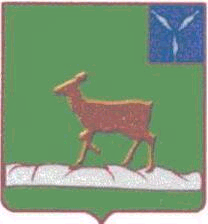 Ивантеевского муниципального районаофициальный  информационный бюллетень				 от 25 апреля 2019 года №9 (66)Официальный сайт администрации Ивантеевского муниципального района				ivanteevka.sarmo.ruИЗВЕЩЕНИЕо предоставлении земельного участка для сельскохозяйственного использованияВ соответствии со ст.39.18 Земельного Кодекса Российской Федерации, Администрация Ивантеевского муниципального района информирует граждан и крестьянские (фермерские) хозяйства о возможном предоставлении в аренду земельного участка площадью 128178 кв.м., с кадастровым номером 64:14:220102:140 из земель населенных пунктов, для сельскохозяйственного использования, расположенного по адресу: Саратовская область, Ивантеевский район, с.Ивантеевка, ул. Фабричная, территория между нежилыми зданиями № 18 и № 25. Земельный участок обременен объектами электросетевого хозяйства.Граждане и крестьянские (фермерские) хозяйства вправе подавать заявление о намерении участвовать в аукционе  на право заключения договора аренды данного земельного участка.Заявки подаются по адресу: 413950, Саратовская область, Ивантеевский район, с. Ивантеевка, ул. Советская, д.14, отдел по управлению земельными ресурсами, (телефон 8 84579 5-16-55) начиная с «29» апреля 2019г. с 08.00 по местному времени.Заявление должно быть подано до истечения 30 дней с момента опубликования настоящего извещения.Дата окончания приема заявлений: «29»мая 2019г. до 16.00 по местному времени.Днем обращения за предоставлением муниципальной услуги считается дата получения документов органом местного самоуправления.Заявление может быть подано заявителем по его выбору: лично, посредством почтовой связи на бумажном носителе; в форме электронных документов с использованием информационно-телекоммуникационной сети "Интернет", адрес электронной почты: (iva_omo@rambler.ru).В случаях, предусмотренных законодательством, копии документов должны быть нотариально заверены. При направлении заявления и прилагаемых к нему документов в форме электронных документов, указанные заявление и документы заверяются электронной подписью в соответствии с Постановлением Правительства Российской Федерации от 25 июня 2012 года № 634 «О видах электронной подписи, использование которых допускается при обращении за получением государственных и муниципальных услуг». Заявление должно содержать намерение лица, обратившегося с заявлением, участвовать в аукционе, с указанием данных позволяющих идентифицировать заявителя (фамилия, имя и (при наличии) отчество, место жительства заявителя, реквизиты документа, удостоверяющего личность заявителя), данных о земельном участке, с указанием даты и номера официального печатного издания и/или номера извещения на официальном сайте Российской Федерации в информационно-телекоммуникационной сети «Интернет» для размещения информации о проведении торгов, определенном Правительством Российской Федерации, а также контактная информация (Почтовый адрес, адрес электронной почты, контактный телефон). Со схемой расположения земельного участка, можно ознакомиться по адресу: 413950, Саратовская область, Ивантеевский район, с. Ивантеевка, ул. Советская, д.14, отдел по управлению земельными ресурсами, (телефон 8 84579 5-16-55), в рабочие часы с 08.00 до 16.00 (перерыв с 12.00 до 13.00) по местному времени. Глава Ивантеевскогомуниципального района Саратовской области         В.В. БасовРожнова Н.Г.  (84579 5-16-55)Решение районного Собрания от 25.04.2019 г. №17 «О внесении изменений и дополнений в решение районного Собрания от 22.03.2017 г. №20 «О внесении изменений в карту  дислокации дорожных знаков муниципальных образований Ивантеевского муниципального района».В соответствии с п.5 ч.1 статьи  15 Федерального закона от 06.10.2003 г. №131-ФЗ «Об общих принципах организации местного самоуправления в Российской Федерации» и на основании п. 8.3 части 1 статьи 3.2., статьи 19 Устава Ивантеевского муниципального района, Ивантеевское районное Собрание РЕШИЛО:1. Внести в приложение №1 к решению районного Собрания от 22.03.2017 г. №20  «О внесении изменений в карту  дислокации дорожных знаков муниципальных образований Ивантеевского муниципального района» (с учетом изменений от 19.04.2017 г. №35, 25.04.2018 г. №27, 29.08.2018 №56) следующие изменения и дополнения:1.1. Таблицу «Мероприятия по внесению изменений в карту дислокации дорожных знаков муниципальных образований Ивантеевского муниципального района»: а) дополнить текстом следующего содержания «Бартеневское муниципальное образование, Канаевское муниципальное образование, Раевское муниципальное образование, Яблоново-Гайское муниципальное образование» согласно Приложению №1.б) Знаменское муниципальное образование, Ивановское муниципальное образование, Ивантеевское муниципальное образование, Чернавское муниципальное образование дополнить строками следующего содержания согласно Приложению №1.2. Контроль за выполнением решения возложить на председателя постоянной комиссии по промышленности, строительству, транспорту, сельскому хозяйству и продовольствию, жилищно-коммунальному хозяйству и связи – В.В. Целых.3. Опубликовать настоящее решение в официальном информационном бюллетене «Вестник Ивантеевского муниципального района» и разместить на сайте администрации Ивантеевского муниципального района в сети «Интернет».4. Настоящее решение вступает в силу со дня официального опубликования.Председатель Ивантеевскогорайонного Собрания  	А.М. НелинГлава Ивантеевского муниципального района Саратовской области         В.В. Басов  Приложение №1 к решению районного Собрания от 25.04.2019 г. №17 «О внесении изменений и дополнений в решение районного Собрания от 22.03.2017 г. №20 «О внесении изменений в карту  дислокации дорожных знаков муниципальных образований Ивантеевского муниципального района»»Мероприятияпо внесению изменений в карту дислокации дорожных знаковмуниципальных образований Ивантеевского муниципального районаПримечание: в исключительных случаях администрация Ивантеевского муниципального района Саратовской области на основании административного регламента по предоставлению муниципальной услуги выдает пропуска разрешающие проезд грузовых автомобилей.Решение районного Собрания  от 25.04.2019 г. №18 «О вынесении на публичные слушания проекта решения районного Собрания «О внесении изменений в Правила землепользования и застройки территории Знаменского муниципального образования Ивантеевского муниципального района Саратовской области»В соответствии с Градостроительным кодексом Российской Федерации, решением районного Собрания от 26.05.2010 г. №45 «Об утверждении Положения  «О публичных слушаниях» (с изменениями и дополнениями)  и на основании статьи 19 Устава Ивантеевского муниципального района, Ивантеевское районное Собрание РЕШИЛО:1. Вынести на публичные слушания проект решения районного Собрания «О внесении изменений в Правила землепользования и застройки территории Знаменского муниципального образования Ивантеевского муниципального района Саратовской области» (Прилагается).2. Публичные слушания назначаются на 13 мая 2019 года в 16.00 часов по адресу: Саратовская область, Ивантеевский район, Знаменское муниципальное образование, пос. Знамеский, ул. Центральная, д.20А здание Дома культуры.3. Комиссии по землепользованию и застройке администрации Ивантеевского муниципального района Саратовской области:3.1. опубликовать информацию о дате, времени, месте проведения публичных слушаний по проекту о внесении изменений в Правила землепользования и застройки территории Знаменского муниципального образования Ивантеевского муниципального района Саратовской области.3.2. организовать проведение публичных слушаний по проекту о внесении изменений в Правила землепользования и застройки территории Знаменского муниципального образования Ивантеевского муниципального района Саратовской области в установленном действующим законодательством порядке.3.3. в установленные законодательством сроки по проекту о внесении изменений в Правила землепользования и застройки территории Знаменского муниципального образования Ивантеевского муниципального района Саратовской области опубликовать заключение о результатах публичных слушаний.4. Опубликовать настоящее решение в официальном информационном бюллетене «Вестник Ивантеевского муниципального района» и разместить на сайте администрации Ивантеевского муниципального района в сети «Интернет».5. Настоящее решение вступает в силу со дня официального опубликования.Председатель Ивантеевского районного Собрания                                        			А.М. НелинПриложение №1к решению районного Собрания от 25.04.2019 г. №18 «О вынесении на публичные слушания проекта решения районного Собрания «О внесении изменений в Правила землепользования и застройки территории Знаменского муниципального образования Ивантеевского муниципального района Саратовской области»РЕШЕНИЕ (проект)от 25 апреля 2019 годас. ИвантеевкаО внесении изменений в Правила землепользования и застройкитерритории Знаменского муниципального образованияИвантеевского муниципального районаСаратовской области      В соответствии с Градостроительным кодексом Российской Федерации, решением районного Собрания от 26.05.2010 г. №45 «Об утверждении Положения  «О публичных слушаниях» (с изменениями и дополнениями) и на основании статьи 19 Устава Ивантеевского муниципального района, Ивантеевское районное Собрание РЕШИЛО:1. Принять проект внесения изменений в Правила землепользования и застройки территории Знаменского муниципального образования Ивантеевского муниципального района Саратовской области: 1.1. Статью 26. Карта градостроительного зонирования территории пос. Знаменский изложить в следующей редакции: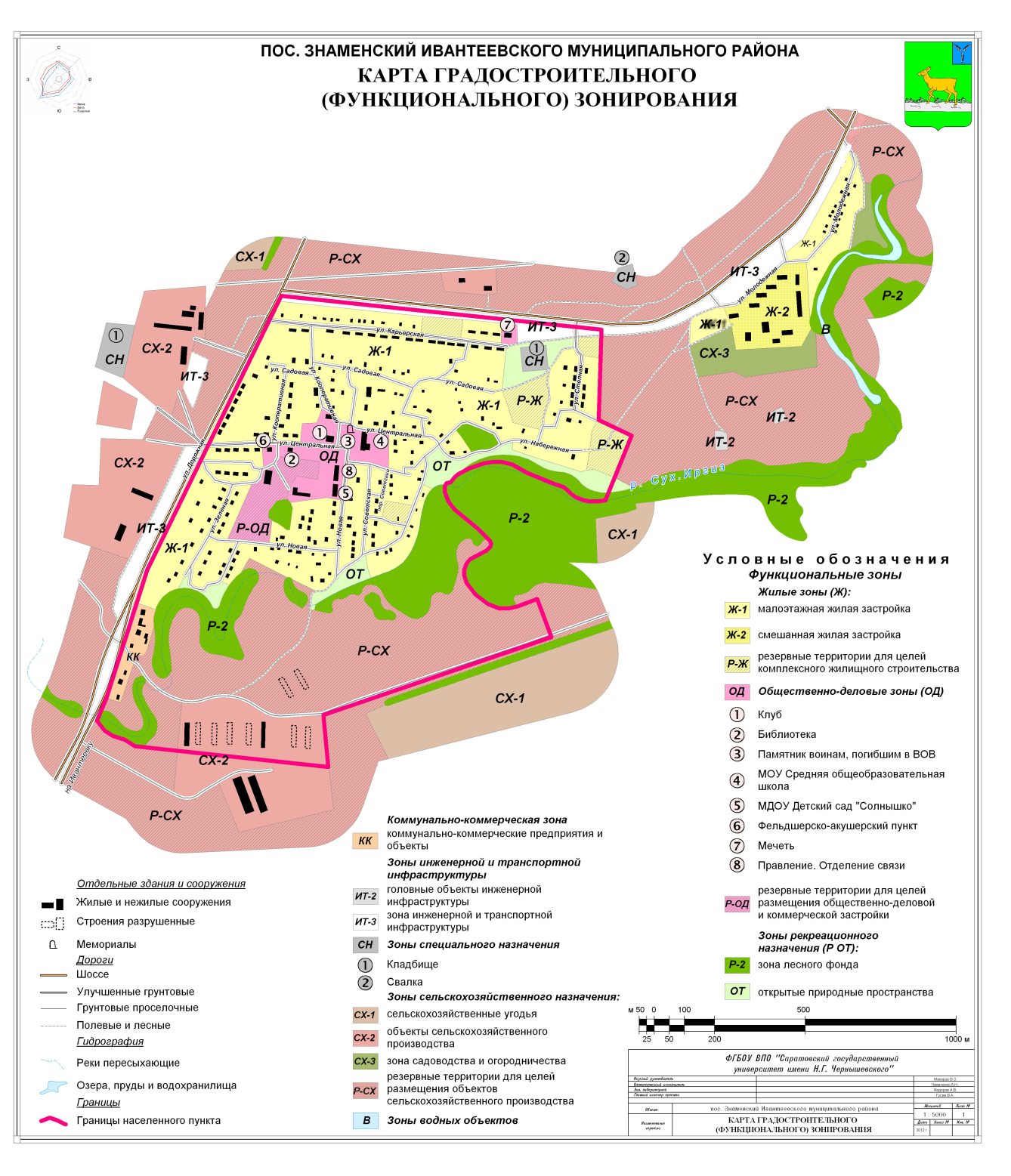 1.2. Статью 27. Карта зон с особыми условиями использования территории  пос. Знаменский изложить в следующей редакции:Решение районного Собрания от 25.04.2019 г. № 20 «Об исполнении бюджета Ивантеевского муниципального района за 1 квартал 2019 года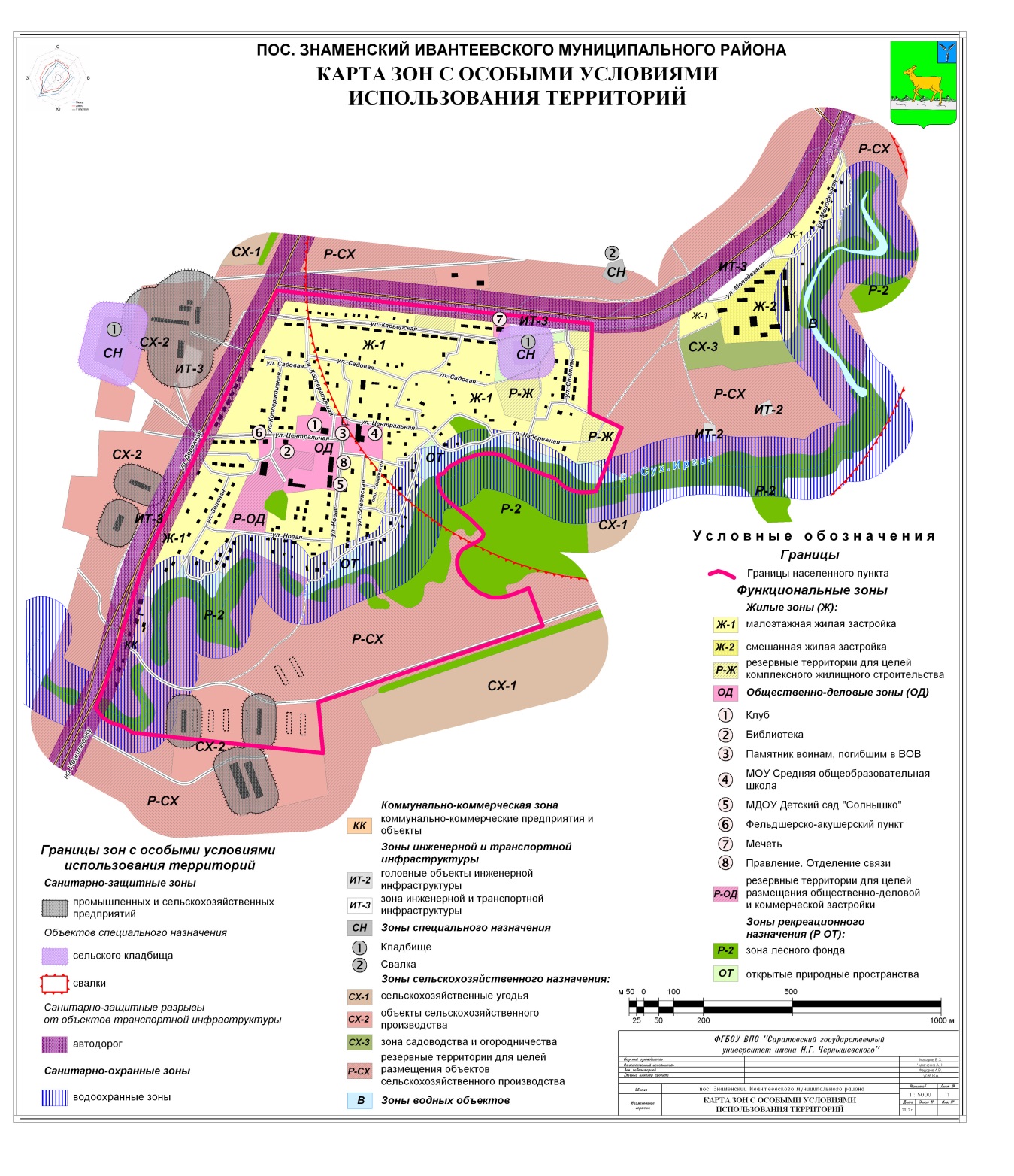 На основании статьи 50 Устава Ивантеевского муниципального района Ивантеевское районное Собрание РЕШИЛО:1. Отчёт «Об исполнении бюджета Ивантеевского муниципального района за 1 квартал  2019 года» принять к сведению (Приложение №1).2. Опубликовать настоящее решение в официальном информационном бюллетене «Вестник Ивантеевского муниципального района» и разместить на сайте администрации Ивантеевского муниципального района Саратовской области в сети Интернет (ivanteevka.sarmo.ru).3.   Решение вступает в силу с момента принятия.
Председатель Ивантеевского районного Собрания   А.М. НелинРешение районного Собрания от 25.04.2019 г. №25 «О внесении изменений в решение районного Собрания от 19.05.2017 г. №43 «Об утверждении Положения «О контрольно-счетном органе Ивантеевского муниципального района»»В соответствии с Федеральным законом от 27 декабря 2018 года №559-ФЗ «О внесении изменений в статью 7 Федерального закона «Об общих принципах организации и деятельности контрольно-счетных органов субъектов Российской Федерации и муниципальных образований» и статью 13 Федерального закона «О муниципальной службе в Российской Федерации» и на основании статей 19, 31 Устава Ивантеевского муниципального района Ивантеевское районное Собрание РЕШИЛО:1. Внести в приложение №1 к решению районного Собрания от 19.05.2017 г. №43 «Об утверждении Положения «О контрольно-счетном органе Ивантеевского муниципального района» следующее изменение:1.1. Абзац второй пункта 4.1. части 4. Организация деятельности контрольно-счетного органа изложить в новой редакции:«Граждане, замещающие должности председателя, заместителя председателя и аудиторов контрольно-счетного органа муниципального района, не могут состоять в близком родстве или свойстве (родители, супруги, дети, братья, сестры, а также братья, сестры, родители, дети супругов и супруги детей) с председателем представительного органа муниципального района, главой муниципального района, руководителями судебных и правоохранительных органов, расположенных на территории муниципального района».2. Опубликовать настоящее решение в официальном информационном бюллетене «Вестник Ивантеевского муниципального района» и разместить на сайте администрации Ивантеевского муниципального района в сети «Интернет».3. Настоящее решение вступает в силу со дня официального опубликования.Председатель Ивантеевского районного Собрания        А.М. НелинГлава Ивантеевскогомуниципального района                                                           Саратовской области      В.В. БасовУчредитель располагается по адресу: 413950, Саратовская область, с. Ивантеевка, ул. Советская, д.14Тираж Бюллетеня: 50 экземпляров. Бесплатно;Главный редактор: Басов В.В.Адреса издателя: 413950, Саратовская область, с. Ивантеевка, ул. Советская, д.14, тел. 5-16-41Электронный адрес: iva_omo@rambler.ruОфициальный сайт ivanteevka.sarmo.ru  Выпуск №9 (66)Издается с 2016 годаАпрель - 2019СЕГОДНЯ В НОМЕРЕ:№п/пНаименование мероприятияНаименование мероприятияМесто установкиТип дорожного знака в соответствии с действующими ПДД12234Бартеневское муниципальное образованиеБартеневское муниципальное образованиеБартеневское муниципальное образованиеБартеневское муниципальное образованиеБартеневское муниципальное образование1Установка двух дорожных знаков железнодорожный переезд  в с. Бартеневка                      ул. Баулинцевс. Бартеневкаул. Баулинцев д. 16с. Бартеневкаул. Баулинцев д. 16Тип 1.2. «Железнодорожный переезд без шлагбаума»2Установка двух дорожных знаков  однопутная железная дорога в  с. Бартеневка                  ул. Баулинцевс. Бартеневкаул. Баулинцев д. 16с. Бартеневкаул. Баулинцев д. 16Тип 1.3.1.«Однопутная железная дорога»3Установка двух дорожных знаков железнодорожный переезд  в с. Бартеневка                          ул. Баулинцевс. Бартеневкаул. Баулинцев д. 16с. Бартеневкаул. Баулинцев д. 16Тип 1.2. «Железнодорожный переезд без шлагбаума»4Установка 2 знаков дополнительной информации (таблички) в с. Бартеневка                      ул. Баулинцевс. Бартеневкаул. Баулинцев д. 16с. Бартеневкаул. Баулинцев д. 16Тип 8.1.1 «Расстояние до объекта 100 метров»Знаменское муниципальное образованиеЗнаменское муниципальное образованиеЗнаменское муниципальное образованиеЗнаменское муниципальное образованиеЗнаменское муниципальное образование11Установка двух дорожных знаков пешеходный переход  в                            п. Знаменский ул. ЦентральнаяУстановка двух дорожных знаков пешеходный переход  в                            п. Знаменский ул. Центральнаяп. Знаменскийул. Центральная д. 16 Тип 5.19.1 «Пешеходный переход»12Установка двух дорожных знаков пешеходный переход  в                            п. Знаменский  ул. ЦентральнаяУстановка двух дорожных знаков пешеходный переход  в                            п. Знаменский  ул. Центральнаяп. Знаменскийул. Центральная д. 16Тип 5.19.2 «Пешеходный переход»13Установка  двух дорожных знаков дети  в   п. Знаменский                             ул. ЦентральнаяУстановка  двух дорожных знаков дети  в   п. Знаменский                             ул. Центральнаяп. Знаменскийул. Центральная д. 16Тип 1.23«Дети»14Установка  двух дорожных знаков дети  в   п. Знаменский                                 ул. ЦентральнаяУстановка  двух дорожных знаков дети  в   п. Знаменский                                 ул. Центральнаяп. Знаменскийул. Центральная д. 16Тип 1.23«Дети»15Установка 2 знаков дополнительной информации (таблички) в                                                 п. Знаменский ул. ЦентральнаяУстановка 2 знаков дополнительной информации (таблички) в                                                 п. Знаменский ул. Центральнаяп. Знаменскийул. Центральная д. 16Тип 8.1.1 «Расстояние до объекта 100 метров»Ивановское муниципальное образованиеИвановское муниципальное образованиеИвановское муниципальное образованиеИвановское муниципальное образованиеИвановское муниципальное образование3Установка двух дорожных знаков пешеходный переход  в                             с. Ивановка  ул. КооперативнаяУстановка двух дорожных знаков пешеходный переход  в                             с. Ивановка  ул. Кооперативнаяс. Ивановкаул. Кооперативная                 д. 16 Тип 5.19.1 «Пешеходный переход»4Установка двух дорожных знаков пешеходный переход  в                              с. Ивановка  ул. КооперативнаяУстановка двух дорожных знаков пешеходный переход  в                              с. Ивановка  ул. Кооперативнаяс. Ивановкаул. Кооперативная                 д. 16Тип 5.19.2 «Пешеходный переход»5Установка  двух дорожных знаков дети  в    с. Ивановка                 ул. КооперативнаяУстановка  двух дорожных знаков дети  в    с. Ивановка                 ул. Кооперативнаяс. Ивановкаул. Кооперативная               д. 16Тип 1.23«Дети»6Установка  двух дорожных знаков дети  в    с. Ивановка                                ул. КооперативнаяУстановка  двух дорожных знаков дети  в    с. Ивановка                                ул. Кооперативнаяс. Ивановкаул. Кооперативная                д. 16Тип 1.23«Дети»7Установка 2 знаков дополнительной информации (таблички) в с. Ивановка                       ул. КооперативнаяУстановка 2 знаков дополнительной информации (таблички) в с. Ивановка                       ул. Кооперативнаяс. Ивановкаул. Кооперативная                д. 16Тип 8.1.1 «Расстояние до объекта 100 метров»Канаевское муниципальное образованиеКанаевское муниципальное образованиеКанаевское муниципальное образованиеКанаевское муниципальное образованиеКанаевское муниципальное образование1Установка двух дорожных знаков пешеходный переход  в                           с. Канаевка ул. ШкольнаяУстановка двух дорожных знаков пешеходный переход  в                           с. Канаевка ул. Школьнаяс. Канаевка                               ул. Школьная д. 16 Тип 5.19.1 «Пешеходный переход»2Установка двух дорожных знаков пешеходный переход  в                          с. Канаевка ул. ШкольнаяУстановка двух дорожных знаков пешеходный переход  в                          с. Канаевка ул. Школьнаяс. Канаевка                            ул. Школьная д. 16Тип 5.19.2 «Пешеходный переход»3Установка  двух дорожных знаков дети  в   с. Канаевка ул. ШкольнаяУстановка  двух дорожных знаков дети  в   с. Канаевка ул. Школьнаяс. Канаевка                            ул. Школьная д. 16Тип 1.23«Дети»4Установка  двух дорожных знаков дети  в  с. Канаевка ул. ШкольнаяУстановка  двух дорожных знаков дети  в  с. Канаевка ул. Школьнаяс. Канаевка                            ул. Школьная д. 16Тип 1.23«Дети»5Установка 2 знаков дополнительной информации (таблички) в с. Канаевка                           ул. ШкольнаяУстановка 2 знаков дополнительной информации (таблички) в с. Канаевка                           ул. Школьнаяс. Канаевка                           ул. Школьная д. 16Тип 8.1.1 «Расстояние до объекта 100 метров»Чернавское муниципальное образованиеЧернавское муниципальное образованиеЧернавское муниципальное образованиеЧернавское муниципальное образованиеЧернавское муниципальное образование13Установка  двух дорожных знаков дети  в  с. Чернава                                ул. Центральная Установка  двух дорожных знаков дети  в  с. Чернава                                ул. Центральная с. Чернава                             ул. Центральная д. 16Тип 1.23«Дети»14Установка 2 знаков дополнительной информации (таблички) в с. Чернава                                ул. Центральная Установка 2 знаков дополнительной информации (таблички) в с. Чернава                                ул. Центральная с. Чернава                              ул. Центральная д. 16Тип 8.1.1 «Расстояние до объекта 100 метров»Ивантеевское муниципальное образованиеИвантеевское муниципальное образованиеИвантеевское муниципальное образованиеИвантеевское муниципальное образованиеИвантеевское муниципальное образование48Установка дорожного знака ограничивающего вес автомобильного транспорта в                       с. Ивантеевка  ул. Зеленая Установка дорожного знака ограничивающего вес автомобильного транспорта в                       с. Ивантеевка  ул. Зеленая с. Ивантеевкаул. Зеленая д. 19Тип  3.4«Движение грузовых автомобилей с разрешенной массойсвыше 3,5 тонн запрещено»49Установка дорожного знака ограничивающего вес автомобильного транспорта в                       с. Ивантеевка ул. Зеленая с пересечением ул. ГунинаУстановка дорожного знака ограничивающего вес автомобильного транспорта в                       с. Ивантеевка ул. Зеленая с пересечением ул. Гунинас. Ивантеевкаул. Зеленаяв 30 м от  пересечения с ул. Гунина  Тип  3.4«Движение грузовых автомобилей с разрешенной массойсвыше 3,5 тонн запрещено»50Установка двух дорожных знаков ограничение максимальной скорости с. Ивантеевка                     ул. ИнтернациональнаяУстановка двух дорожных знаков ограничение максимальной скорости с. Ивантеевка                     ул. Интернациональнаяс. Ивантеевкаул. Интернациональная д. 1 и ул. Советская д. 29 Тип 3.24«Ограничение максимальной скорости 20 км/ч»51Установка двух дорожных знаков ограничение максимальной скорости с. Ивантеевка                          ул.  ИнтернациональнаяУстановка двух дорожных знаков ограничение максимальной скорости с. Ивантеевка                          ул.  Интернациональнаяс. Ивантеевкаул. Интернациональная д. 1 и ул. Советская                 д. 29Тип 3.24«Ограничение максимальной скорости 40 км/ч»52Установка двух дорожных знаков пешеходный переход  в                             с.  Ивантеевка ул.  ИнтернациональнаяУстановка двух дорожных знаков пешеходный переход  в                             с.  Ивантеевка ул.  Интернациональнаяс. Ивантеевкаул. Интернациональная д. 1 и ул. Советская д. 29Тип 5.19.1 «Пешеходный переход»53Установка двух дорожных знаков пешеходный переход  в                            с.  Ивантеевка ул.  ИнтернациональнаяУстановка двух дорожных знаков пешеходный переход  в                            с.  Ивантеевка ул.  Интернациональнаяс. Ивантеевкаул. Интернациональная д. 1 и ул. Советская д. 29Тип 5.19.2 «Пешеходный переход»54Установка  двух дорожных знаков искусственная неровность  в  с.  Ивантеевка ул.  ИнтернациональнаяУстановка  двух дорожных знаков искусственная неровность  в  с.  Ивантеевка ул.  Интернациональнаяс. Ивантеевкаул. Интернациональная д. 1 и ул. Советская д. 29Тип 5.20«Искусственная неровность»55Установка  двух дорожных знаков искусственная неровность  в                     с.  Ивантеевка ул.  ИнтернациональнаяУстановка  двух дорожных знаков искусственная неровность  в                     с.  Ивантеевка ул.  Интернациональнаяс. Ивантеевкаул. Интернациональная д. 1 и ул. Советская д. 29Тип 1.17«Искусственная неровность»56Установка  двух дорожных знаков дети  в  с.  Ивантеевка ул.  ИнтернациональнаяУстановка  двух дорожных знаков дети  в  с.  Ивантеевка ул.  Интернациональнаяс. Ивантеевкаул. Интернациональная д. 1 и ул. Советская д. 29Тип 1.23«Дети»57Установка  двух дорожных знаков приоритета Главная дорога  в      с.  Ивантеевка  ул.  ИнтернациональнаяУстановка  двух дорожных знаков приоритета Главная дорога  в      с.  Ивантеевка  ул.  Интернациональнаяс. Ивантеевкаул. Интернациональная д. 1 и ул. Советская д. 29Тип 2.1«Главная дорога»58Установка  четырех дорожных знаков приоритета Уступи дорогу  в   с.  Ивантеевка  ул.  СоветскаяУстановка  четырех дорожных знаков приоритета Уступи дорогу  в   с.  Ивантеевка  ул.  Советскаяс. Ивантеевкаул. Советская д. 28, 29, 30, 31.Тип 2.4«Уступи дорогу»59Установка  двух дорожных знаков дети  в   с.  Ивантеевка                           ул.  Советская  Установка  двух дорожных знаков дети  в   с.  Ивантеевка                           ул.  Советская  с. Ивантеевка ул. Советская д. 17 и 29Тип 1.23«Дети»60Установка 2 знаков дополнительной информации (таблички) в    с.  Ивантеевка                  ул.  СоветскаяУстановка 2 знаков дополнительной информации (таблички) в    с.  Ивантеевка                  ул.  Советскаяс. Ивантеевкаул. Советская д. 17 и 29Тип 8.1.1 «Расстояние до объекта 100 метров»61Установка  двух дорожных знаков дети  в      с.  Ивантеевка                         ул.  Строителей  Установка  двух дорожных знаков дети  в      с.  Ивантеевка                         ул.  Строителей  с. Ивантеевка ул.  Строителей  д. 1 и 12Тип 1.23«Дети»62Установка 2 знаков дополнительной информации (таблички) в    с.  Ивантеевка                   ул.   СтроителейУстановка 2 знаков дополнительной информации (таблички) в    с.  Ивантеевка                   ул.   Строителейс. Ивантеевкаул.  Строителей  д. 1 и 12Тип 8.1.1 «Расстояние до объекта 100 метров»63Установка  двух дорожных знаков  Пешеходная дорожка в                              с.  Ивантеевка ул.   КооперативнаяУстановка  двух дорожных знаков  Пешеходная дорожка в                              с.  Ивантеевка ул.   Кооперативнаяс. Ивантеевкаул.  Кооперативная  д. 9 и ул. Советская д. 11Тип 4.5.1«Пешеходная дорожка»64Установка двух дорожных знаков ограничение габаритов по высоте с. Ивантеевка ул. ЗеленаяУстановка двух дорожных знаков ограничение габаритов по высоте с. Ивантеевка ул. Зеленаяс. Ивантеевкаул.  Зеленая в 30 м от  пересечения с ул. Пушкина  Тип 3.13«Ограничение высоты 3,3 м»65Установка двух дорожных знаков ограничение  габаритов по высоте с. Ивантеевка ул.  ЗеленаяУстановка двух дорожных знаков ограничение  габаритов по высоте с. Ивантеевка ул.  Зеленаяс. Ивантеевкаул.  Зеленая в 30 м от  пересечения автодороги «Ивантеевка – Бартеневка»  Тип 3.13«Ограничение высоты 3,3 м»Раевское муниципальное образованиеРаевское муниципальное образованиеРаевское муниципальное образованиеРаевское муниципальное образованиеРаевское муниципальное образование1Установка двух дорожных знаков пешеходный переход  в                            с. Арбузовка     ул. АрбузовскаяУстановка двух дорожных знаков пешеходный переход  в                            с. Арбузовка     ул. Арбузовскаяс. Арбузовка                        ул. Арбузовская д. 16 Тип 5.19.1 «Пешеходный переход»2Установка двух дорожных знаков пешеходный переход  в                             с. Арбузовка  ул. АрбузовскаяУстановка двух дорожных знаков пешеходный переход  в                             с. Арбузовка  ул. Арбузовскаяс. Арбузовка                           ул. Арбузовская д. 16Тип 5.19.2 «Пешеходный переход»3Установка  двух дорожных знаков дети  в  с. Арбузовка                            ул. АрбузовскаяУстановка  двух дорожных знаков дети  в  с. Арбузовка                            ул. Арбузовскаяс. Арбузовка                         ул. Арбузовская д. 16Тип 1.23«Дети»4Установка  двух дорожных знаков дети  в с. Арбузовка                      ул. АрбузовскаяУстановка  двух дорожных знаков дети  в с. Арбузовка                      ул. Арбузовскаяс. Арбузовка                        ул. Арбузовская д. 16Тип 1.23«Дети»5Установка 2 знаков дополнительной информации (таблички) в  с. Арбузовка                      ул. АрбузовскаяУстановка 2 знаков дополнительной информации (таблички) в  с. Арбузовка                      ул. Арбузовскаяс. Арбузовка                        ул. Арбузовская д. 16Тип 8.1.1 «Расстояние до объекта 100 метров»1Установка двух дорожных знаков пешеходный переход  в  с. Раевка                              ул. БрянскаяУстановка двух дорожных знаков пешеходный переход  в  с. Раевка                              ул. Брянскаяс. Раевка ул. Брянская д. 16Тип 5.19.1 «Пешеходный переход»2Установка двух дорожных знаков пешеходный переход  в с. Раевка                  ул. БрянскаяУстановка двух дорожных знаков пешеходный переход  в с. Раевка                  ул. Брянскаяс. Раевка ул. Брянская д. 16Тип 5.19.2 «Пешеходный переход»3Установка  двух дорожных знаков дети  в с. Раевка ул. БрянскаяУстановка  двух дорожных знаков дети  в с. Раевка ул. Брянскаяс. Раевка ул. Брянская д. 16Тип 1.23«Дети»4Установка  двух дорожных знаков дети  в с. Раевка  ул. БрянскаяУстановка  двух дорожных знаков дети  в с. Раевка  ул. Брянскаяс. Раевка ул. Брянская д. 16Тип 1.23«Дети»5Установка 2 знаков дополнительной информации (таблички) в  с. Раевка ул. БрянскаяУстановка 2 знаков дополнительной информации (таблички) в  с. Раевка ул. Брянскаяс. Раевка ул. Брянская д. 16Тип 8.1.1 «Расстояние до объекта 100 метров»Яблоновогайское муниципальное образованиеЯблоновогайское муниципальное образованиеЯблоновогайское муниципальное образованиеЯблоновогайское муниципальное образованиеЯблоновогайское муниципальное образование1Установка двух дорожных знаков пешеходный переход  в                          с. Яблоновый Гай ул. ЧапаеваУстановка двух дорожных знаков пешеходный переход  в                          с. Яблоновый Гай ул. Чапаевас. Яблоновый Гай                ул. Чапаева д. 16 Тип 5.19.1 «Пешеходный переход»2Установка двух дорожных знаков пешеходный переход  в                          с. Яблоновый Гай ул. ЧапаеваУстановка двух дорожных знаков пешеходный переход  в                          с. Яблоновый Гай ул. Чапаевас. Яблоновый Гай                 ул. Чапаева д. 16Тип 5.19.2 «Пешеходный переход»3Установка  двух дорожных знаков дети  в с. Яблоновый Гай                   ул. ЧапаеваУстановка  двух дорожных знаков дети  в с. Яблоновый Гай                   ул. Чапаевас. Яблоновый Гай                  ул. Чапаева д. 16Тип 1.23«Дети»4Установка  двух дорожных знаков дети  в с. Яблоновый Гай                    ул. ЧапаеваУстановка  двух дорожных знаков дети  в с. Яблоновый Гай                    ул. Чапаевас. Яблоновый Гай                  ул. Чапаева д. 16Тип 1.23«Дети»5Установка 2 знаков дополнительной информации (таблички) в с. Яблоновый Гай                 ул. ЧапаеваУстановка 2 знаков дополнительной информации (таблички) в с. Яблоновый Гай                 ул. Чапаевас. Яблоновый Гай                 ул. Чапаева д. 16Тип 8.1.1 «Расстояние до объекта 100 метров»1. Доходы бюджета Наименование показателяКод строкиКод дохода по бюджетной классификацииУтвержденные бюджетные назначенияИсполненоНеисполненные назначения123456Доходы бюджета - всего010x372 741 379,1176 954 089,63295 787 289,48в том числе:  Налог на доходы физических лиц с доходов, источником которых является налоговый агент, за исключением доходов, в отношении которых исчисление и уплата налога осуществляются в соответствии со статьями 227, 2271 и 228 Налогового кодекса Российской Федерации010000 1 01 02010 01 0000 11040 122 339,008 345 427,7031 776 911,30  Налог на доходы физических лиц с доходов, полученных от осуществления деятельности физическими лицами, зарегистрированными в качестве индивидуальных предпринимателей, нотариусов, занимающихся частной практикой, адвокатов, учредивших адвокатские кабинеты, и других лиц, занимающихся частной практикой в соответствии со статьей 227 Налогового кодекса Российской Федерации010000 1 01 02020 01 0000 110641 493,00141 987,81499 505,19  Налог на доходы физических лиц с доходов, полученных физическими лицами в соответствии со статьей 228 Налогового кодекса Российской Федерации010000 1 01 02030 01 0000 110327 670,0030 593,27297 076,73  Налог на доходы физических лиц в виде фиксированных авансовых платежей с доходов, полученных физическими лицами, являющимися иностранными гражданами, осуществляющими трудовую деятельность по найму на основании патента в соответствии со статьей 2271 Налогового кодекса Российской Федерации010000 1 01 02040 01 0000 110300 167,0083 955,30216 211,70  Налог на доходы физических лиц с сумм прибыли контролируемой иностранной компании, полученной физическими лицами, признаваемыми контролирующими лицами этой компании010000 1 01 02050 01 0000 11031,003,7227,28  Доходы от уплаты акцизов на дизельное топливо, подлежащие распределению между бюджетами субъектов Российской Федерации и местными бюджетами с учетом установленных дифференцированных нормативов отчислений в местные бюджеты (по нормативам, установленным Федеральным законом о федеральном бюджете в целях формирования дорожных фондов субъектов Российской Федерации)010000 1 03 02231 01 0000 1106 000 000,001 658 685,314 341 314,69  Доходы от уплаты акцизов на моторные масла для дизельных и (или) карбюраторных (инжекторных) двигателей, подлежащие распределению между бюджетами субъектов Российской Федерации и местными бюджетами с учетом установленных дифференцированных нормативов отчислений в местные бюджеты (по нормативам, установленным Федеральным законом о федеральном бюджете в целях формирования дорожных фондов субъектов Российской Федерации)010000 1 03 02241 01 0000 11080 000,0011 589,2568 410,75  Доходы от уплаты акцизов на автомобильный бензин, подлежащие распределению между бюджетами субъектов Российской Федерации и местными бюджетами с учетом установленных дифференцированных нормативов отчислений в местные бюджеты (по нормативам, установленным Федеральным законом о федеральном бюджете в целях формирования дорожных фондов субъектов Российской Федерации)010000 1 03 02251 01 0000 1107 904 000,002 431 974,935 472 025,07  Доходы от уплаты акцизов на прямогонный бензин, подлежащие распределению между бюджетами субъектов Российской Федерации и местными бюджетами с учетом установленных дифференцированных нормативов отчислений в местные бюджеты (по нормативам, установленным Федеральным законом о федеральном бюджете в целях формирования дорожных фондов субъектов Российской Федерации)010000 1 03 02261 01 0000 110--326 441,89-  Единый налог на вмененный доход для отдельных видов деятельности010000 1 05 02010 02 0000 1103 470 400,00623 035,202 847 364,80  Единый налог на вмененный доход для отдельных видов деятельности (за налоговые периоды, истекшие до 1 января 2011 года)010000 1 05 02020 02 0000 110100,0010,5889,42  Единый сельскохозяйственный налог010000 1 05 03010 01 0000 1107 919 700,004 405 348,753 514 351,25  Государственная пошлина по делам, рассматриваемым в судах общей юрисдикции, мировыми судьями (за исключением Верховного Суда Российской Федерации)010000 1 08 03010 01 0000 110911 100,00214 525,69696 574,31  Доходы, получаемые в виде арендной платы за земельные участки, государственная собственность на которые не разграничена и которые расположены в границах сельских поселений и межселенных территорий муниципальных районов, а также средства от продажи права на заключение договоров аренды указанных земельных участков010000 1 11 05013 05 0000 1203 219 000,00423 439,782 795 560,22  Доходы, получаемые в виде арендной платы, а также средства от продажи права на заключение договоров аренды за земли, находящиеся в собственности муниципальных районов (за исключением земельных участков муниципальных бюджетных и автономных учреждений)010000 1 11 05025 05 0000 1201 000 000,00160 545,60839 454,40  Доходы от сдачи в аренду имущества, находящегося в оперативном управлении органов управления муниципальных районов и созданных ими учреждений (за исключением имущества муниципальных бюджетных и автономных учреждений)010000 1 11 05035 05 0000 1201 000,00215,74784,26  Доходы от перечисления части прибыли, остающейся после уплаты налогов и иных обязательных платежей муниципальных унитарных предприятий, созданных муниципальными районами010000 1 11 07015 05 0000 1201 000,00-1 000,00  Плата за выбросы загрязняющих веществ в атмосферный воздух стационарными объектами 7010000 1 12 01010 01 0000 12056 000,0013 833,0942 166,91  Плата за размещение отходов производства010000 1 12 01041 01 0000 12056 000,0039 055,4516 944,55  Плата за размещение твердых коммунальных отходов010000 1 12 01042 01 0000 1203 400,00496,362 903,64  Плата за выбросы загрязняющих веществ, образующихся при сжигании на факельных установках и (или) рассеивании попутного нефтяного газа010000 1 12 01070 01 0000 12016 600,001 404,3915 195,61  Доходы от реализации иного имущества, находящегося в собственности муниципальных районов (за исключением имущества муниципальных бюджетных и автономных учреждений, а также имущества муниципальных унитарных предприятий, в том числе казенных), в части реализации основных средств по указанному имуществу010000 1 14 02053 05 0000 41010 000,00-10 000,00  Доходы от продажи земельных участков, государственная собственность на которые не разграничена и которые расположены в границах сельских поселений и межселенных территорий муниципальных районов010000 1 14 06013 05 0000 43080 000,0068 969,5311 030,47  Плата за увеличение площади земельных участков, находящихся в частной собственности, в результате перераспределения таких земельных участков и земель (или) земельных участков, государственная собственность на которые не разграничена и которые расположены в границах сельских поселений и межселенных территорий муниципальных районов010000 1 14 06313 05 0000 43010 000,009 178,00822,00  Денежные взыскания (штрафы) за нарушение законодательства о налогах и сборах, предусмотренные статьями 116, 119.1, 119.2, пунктами 1 и 2 статьи 120, статьями 125, 126, 126.1, 128, 129, 129.1, 129.4, 132, 133, 134, 135, 135.1, 135.2 Налогового кодекса Российской Федерации010000 1 16 03010 01 0000 1403 700,00946,882 753,12  Денежные взыскания (штрафы) за административные правонарушения в области налогов и сборов, предусмотренные Кодексом Российской Федерации об административных правонарушениях010000 1 16 03030 01 0000 1403 300,002 750,00550,00  Денежные взыскания (штрафы) за административные правонарушения в области государственного регулирования производства и оборота этилового спирта, алкогольной, спиртосодержащей продукции010000 1 16 08010 01 0000 140150 000,0080 000,0070 000,00  Денежные взыскания (штрафы) за нарушение законодательства Российской Федерации о недрах010000 1 16 25010 01 0000 14020 000,00-20 000,00  Денежные взыскания (штрафы) за нарушение законодательства в области охраны окружающей среды010000 1 16 25050 01 0000 14033 500,00-33 500,00  Денежные взыскания (штрафы) за нарушение земельного законодательства010000 1 16 25060 01 0000 1406 500,005 000,001 500,00  Денежные взыскания (штрафы) за нарушение законодательства в области обеспечения санитарно-эпидемиологического благополучия человека и законодательства в сфере защиты прав потребителей010000 1 16 28000 01 0000 140159 800,009 000,00150 800,00  Денежные взыскания (штрафы) за нарушение законодательства Российской Федерации о контрактной системе в сфере закупок товаров, работ, услуг для обеспечения государственных и муниципальных нужд для нужд муниципальных районов010000 1 16 33050 05 0000 1403 000,00-3 000,00  Денежные взыскания (штрафы) за нарушение законодательства Российской Федерации об административных правонарушениях, предусмотренные статьей 20.25 Кодекса Российской Федерации об административных правонарушениях010000 1 16 43000 01 0000 14052 300,0012 000,0040 300,00  Прочие поступления от денежных взысканий (штрафов) и иных сумм в возмещение ущерба, зачисляемые в бюджеты муниципальных районов010000 1 16 90050 05 0000 140651 600,00104 668,43546 931,57  Дотации бюджетам муниципальных районов на выравнивание бюджетной обеспеченности010000 2 02 15001 05 0000 15011 496 100,002 730 000,008 766 100,00  Дотации бюджетам муниципальных районов на поддержку мер по обеспечению сбалансированности бюджетов010000 2 02 15002 05 0000 15053 985 300,0012 822 000,0041 163 300,00  Субсидии бюджетам муниципальных районов на создание в общеобразовательных организациях, расположенных в сельской местности, условий для занятий физической культурой и спортом010000 2 02 25097 05 0000 1501 506 000,00-1 506 000,00  Субсидии бюджетам муниципальных районов на обновление материально-технической базы для формирования у обучающихся современных технологических и гуманитарных навыков010000 2 02 25169 05 0000 1503 184 200,00-3 184 200,00  Субсидии бюджетам муниципальных районов на обеспечение развития и укрепления материально-технической базы домов культуры в населенных пунктах с числом жителей до 50 тысяч человек010000 2 02 25467 05 0000 1502 530 423,00-2 530 423,00  Субсидия бюджетам муниципальных районов на поддержку отрасли культуры010000 2 02 25519 05 0000 1505 011 353,11-5 011 353,11  Прочие субсидии бюджетам муниципальных районов010000 2 02 29999 05 0000 15024 837 803,002 268 164,4422 569 638,56  Субвенции бюджетам муниципальных районов на выполнение передаваемых полномочий субъектов Российской Федерации010000 2 02 30024 05 0000 150187 723 800,0039 770 601,32147 953 198,68  Межбюджетные трансферты, передаваемые бюджетам муниципальных районов из бюджетов поселений на осуществление части полномочий по решению вопросов местного значения в соответствии с заключенными соглашениями010000 2 02 40014 05 0000 1503 105 000,00811 125,002 293 875,00  Прочие межбюджетные трансферты, передаваемые бюджетам муниципальных районов010000 2 02 49999 05 0000 1506 147 700,00-6 147 700,002. Расходы бюджета2. Расходы бюджета2. Расходы бюджета2. Расходы бюджета2. Расходы бюджета Наименование показателяКод строкиКод расхода по бюджетной классификацииУтвержденные бюджетные назначенияИсполненоНеисполненные назначения Наименование показателяКод строкиКод расхода по бюджетной классификацииУтвержденные бюджетные назначенияИсполненоНеисполненные назначения Наименование показателяКод строкиКод расхода по бюджетной классификацииУтвержденные бюджетные назначенияИсполненоНеисполненные назначения123456Расходы бюджета - всего200x392 626 401,1176 343 502,60316 282 898,51в том числе:  Финансовое управление администрации Ивантеевского муниципального района Саратовской области200000 0000 00 0 00 00000 000392 626 401,1176 343 502,60316 282 898,51  ОБЩЕГОСУДАРСТВЕННЫЕ ВОПРОСЫ200000 0100 00 0 00 00000 00032 678 064,006 850 321,8225 827 742,18  Функционирование высшего должностного лица субъекта Российской Федерации и муниципального образования200000 0102 00 0 00 00000 0001 488 450,00254 020,001 234 430,00  Выполнение функций органами местного самоуправления200000 0102 91 0 00 00000 0001 488 450,00254 020,001 234 430,00  Обеспечение деятельности органов местного самоуправления200000 0102 91 3 00 00000 0001 488 450,00254 020,001 234 430,00  Расходы на обеспечение деятельности главы муниципального района (образования)200000 0102 91 3 00 02300 0001 488 450,00254 020,001 234 430,00  Фонд оплаты труда государственных (муниципальных) органов200000 0102 91 3 00 02300 121-203 000,00-  Взносы по обязательному социальному страхованию на выплаты денежного содержания и иные выплаты работникам государственных (муниципальных) органов200000 0102 91 3 00 02300 129-51 020,00-  Функционирование законодательных (представительных) органов государственной власти и представительных органов муниципальных образований200000 0103 00 0 00 00000 0001 015 000,00185 492,83829 507,17  Выполнение функций органами местного самоуправления200000 0103 91 0 00 00000 0001 015 000,00185 492,83829 507,17  Обеспечение деятельности представительного органа власти200000 0103 91 1 00 00000 0001 015 000,00185 492,83829 507,17  Расходы на обеспечение деятельности депутатов представительного органа муниципального района200000 0103 91 1 00 01200 000578 000,0092 458,26485 541,74  Фонд оплаты труда государственных (муниципальных) органов200000 0103 91 1 00 01200 121-73 332,00-  Взносы по обязательному социальному страхованию на выплаты денежного содержания и иные выплаты работникам государственных (муниципальных) органов200000 0103 91 1 00 01200 129-19 126,26-  Расходы на обеспечение функций центрального аппарата200000 0103 91 1 00 02200 000437 000,0093 034,57343 965,43  Фонд оплаты труда государственных (муниципальных) органов200000 0103 91 1 00 02200 121-59 237,50-  Взносы по обязательному социальному страхованию на выплаты денежного содержания и иные выплаты работникам государственных (муниципальных) органов200000 0103 91 1 00 02200 129-16 379,74-  Закупка товаров, работ, услуг в сфере информационно-коммуникационных технологий200000 0103 91 1 00 02200 242-14 417,33-  Прочая закупка товаров, работ и услуг200000 0103 91 1 00 02200 244-3 000,00-  Функционирование Правительства Российской Федерации, высших исполнительных органов государственной власти субъектов Российской Федерации, местных администраций200000 0104 00 0 00 00000 00012 403 758,002 667 392,329 736 365,68  Муниципальная программа «Развитие местного самоуправления Ивантеевского муниципального района »200000 0104 71 0 00 00000 00040 798,007 201,1033 596,90  Основное мероприятие "Обеспечение повышения оплаты труда некоторых  категорий работников муниципальных учреждений"200000 0104 71 0 08 00000 00040 798,007 201,1033 596,90  Обеспечение повышения оплаты труда некоторых  категорий работников муниципальных учреждений за счет средств местного бюджета200000 0104 71 0 08 S2300 00040 798,007 201,1033 596,90  Фонд оплаты труда государственных (муниципальных) органов200000 0104 71 0 08 S2300 121-5 530,80-  Взносы по обязательному социальному страхованию на выплаты денежного содержания и иные выплаты работникам государственных (муниципальных) органов200000 0104 71 0 08 S2300 129-1 670,30-  Осуществление переданных полномочий Российской Федерации, субъекта Российской Федерации и муниципальных образований200000 0104 90 0 00 00000 0001 786 250,00370 848,761 415 401,24  Осуществление переданных полномочий субъекта Российской Федерации за счет субвенций из областного бюджета в части обеспечения органов местного самоуправления района200000 0104 90 2 00 00000 0001 289 900,00218 750,931 071 149,07  Осуществление отдельных государственных полномочий по государственному управлению охраной труда200000 0104 90 2 00 76300 000212 800,0038 106,14174 693,86  Фонд оплаты труда государственных (муниципальных) органов200000 0104 90 2 00 76300 121-28 123,00-  Взносы по обязательному социальному страхованию на выплаты денежного содержания и иные выплаты работникам государственных (муниципальных) органов200000 0104 90 2 00 76300 129-6 983,14-  Прочая закупка товаров, работ и услуг200000 0104 90 2 00 76300 244-3 000,00-  Осуществление отдельных государственных полномочий по осуществлению деятельности по опеке и попечительству в отношении совершеннолетних граждан200000 0104 90 2 00 76400 000224 900,0040 676,30184 223,70  Фонд оплаты труда государственных (муниципальных) органов200000 0104 90 2 00 76400 121-30 097,00-  Взносы по обязательному социальному страхованию на выплаты денежного содержания и иные выплаты работникам государственных (муниципальных) органов200000 0104 90 2 00 76400 129-7 579,30-  Прочая закупка товаров, работ и услуг200000 0104 90 2 00 76400 244-3 000,00-  Осуществление государственных полномочий по образованию и обеспечению деятельности административных комиссий, определению перечня должностных лиц, уполномоченных составлять протоколы об административных правонарушениях200000 0104 90 2 00 76500 000213 000,0036 240,83176 759,17  Фонд оплаты труда государственных (муниципальных) органов200000 0104 90 2 00 76500 121-28 994,50-  Взносы по обязательному социальному страхованию на выплаты денежного содержания и иные выплаты работникам государственных (муниципальных) органов200000 0104 90 2 00 76500 129-7 246,33-  Осуществление государственных полномочий по созданию и организации деятельности комиссий по делам несовершеннолетних и защите их прав200000 0104 90 2 00 76600 000221 600,0037 937,27183 662,73  Фонд оплаты труда государственных (муниципальных) органов200000 0104 90 2 00 76600 121-27 993,29-  Взносы по обязательному социальному страхованию на выплаты денежного содержания и иные выплаты работникам государственных (муниципальных) органов200000 0104 90 2 00 76600 129-6 943,98-  Прочая закупка товаров, работ и услуг200000 0104 90 2 00 76600 244-3 000,00-  Осуществление деятельности по опеке и попечительству в отношении несовершеннолетних граждан в части расходов на оплату труда, уплату страховых взносов по обязательному социальному страхованию в государственные внебюджетные фонды Российской Федерации, обеспечение деятельности штатных работников200000 0104 90 2 00 77E00 000202 800,0029 399,17173 400,83  Фонд оплаты труда государственных (муниципальных) органов200000 0104 90 2 00 77E00 121-22 580,00-  Взносы по обязательному социальному страхованию на выплаты денежного содержания и иные выплаты работникам государственных (муниципальных) органов200000 0104 90 2 00 77E00 129-6 819,17-  Осуществление органами местного самоуправления государственных полномочий по организации представления гражданам субсидий на оплату жилого помещения и коммунальных услуг200000 0104 90 2 00 77Б00 000214 800,0036 391,22178 408,78  Фонд оплаты труда государственных (муниципальных) органов200000 0104 90 2 00 77Б00 121-29 110,00-  Взносы по обязательному социальному страхованию на выплаты денежного содержания и иные выплаты работникам государственных (муниципальных) органов200000 0104 90 2 00 77Б00 129-7 281,22-  Осуществление администрацией муниципального района переданных полномочий от упраздненной администрации поселения, являющегося административным центром200000 0104 90 5 00 00000 000496 350,00152 097,83344 252,17  Осуществление администрацией Ивантеевского муниципального района переданных полномочий от упраздненной администрацией  Ивантеевского муниципального образования, являющегося административным центром200000 0104 90 5 00 02400 000496 350,00152 097,83344 252,17  Фонд оплаты труда государственных (муниципальных) органов200000 0104 90 5 00 02400 121-134 305,19-  Взносы по обязательному социальному страхованию на выплаты денежного содержания и иные выплаты работникам государственных (муниципальных) органов200000 0104 90 5 00 02400 129-17 792,64-  Выполнение функций органами местного самоуправления200000 0104 91 0 00 00000 00010 576 710,002 289 342,468 287 367,54  Обеспечение деятельности органов местного самоуправления200000 0104 91 3 00 00000 00010 576 710,002 289 342,468 287 367,54  Расходы на обеспечение функций центрального аппарата200000 0104 91 3 00 02200 00010 552 110,002 281 582,468 270 527,54  Фонд оплаты труда государственных (муниципальных) органов200000 0104 91 3 00 02200 121-1 614 262,29-  Иные выплаты персоналу государственных (муниципальных) органов, за исключением фонда оплаты труда200000 0104 91 3 00 02200 122-10 900,00-  Взносы по обязательному социальному страхованию на выплаты денежного содержания и иные выплаты работникам государственных (муниципальных) органов200000 0104 91 3 00 02200 129-385 341,08-  Закупка товаров, работ, услуг в сфере информационно-коммуникационных технологий200000 0104 91 3 00 02200 242-171 689,51-  Прочая закупка товаров, работ и услуг200000 0104 91 3 00 02200 244-99 221,18-  Уплата иных платежей200000 0104 91 3 00 02200 853-168,40-  Уплата земельного налога, налога на имущество и транспортного налога органами муниципальной власти200000 0104 91 3 00 06100 00024 600,007 760,0016 840,00  Уплата налога на имущество организаций и земельного налога200000 0104 91 3 00 06100 851-520,00-  Уплата прочих налогов, сборов200000 0104 91 3 00 06100 852-7 240,00-  Обеспечение деятельности финансовых, налоговых и таможенных органов и органов финансового (финансово-бюджетного) надзора200000 0106 00 0 00 00000 0005 561 000,001 080 384,244 480 615,76  Осуществление переданных полномочий Российской Федерации, субъекта Российской Федерации и муниципальных образований200000 0106 90 0 00 00000 0001 314 000,00322 732,97991 267,03  Осуществление переданных полномочий поселений органами местного самоуправления200000 0106 90 4 00 00000 000995 000,00275 590,21719 409,79  Осуществление муниципальных полномочий на финансовое обеспечение расходов по составлению проекта бюджета поселения. исполнению бюджета поселения, осуществлению внутреннего контроля за его исполнением, составлении отчета об исполнении бюджета поселения200000 0106 90 4 00 66040 000995 000,00275 590,21719 409,79  Фонд оплаты труда государственных (муниципальных) органов200000 0106 90 4 00 66040 121-91 739,98-  Взносы по обязательному социальному страхованию на выплаты денежного содержания и иные выплаты работникам государственных (муниципальных) органов200000 0106 90 4 00 66040 129-23 230,23-  Закупка товаров, работ, услуг в сфере информационно-коммуникационных технологий200000 0106 90 4 00 66040 242-160 620,00-  Осуществление администрацией муниципального района переданных полномочий от упраздненной администрации поселения, являющегося административным центром200000 0106 90 5 00 00000 000319 000,0047 142,76271 857,24  Осуществление администрацией Ивантеевского муниципального района переданных полномочий от упраздненной администрацией  Ивантеевского муниципального образования, являющегося административным центром200000 0106 90 5 00 02400 000319 000,0047 142,76271 857,24  Фонд оплаты труда государственных (муниципальных) органов200000 0106 90 5 00 02400 121-37 885,65-  Взносы по обязательному социальному страхованию на выплаты денежного содержания и иные выплаты работникам государственных (муниципальных) органов200000 0106 90 5 00 02400 129-9 257,11-  Выполнение функций органами местного самоуправления200000 0106 91 0 00 00000 0004 247 000,00757 651,273 489 348,73  Обеспечение деятельности органов местного самоуправления200000 0106 91 3 00 00000 0004 247 000,00757 651,273 489 348,73  Расходы на обеспечение функций центрального аппарата200000 0106 91 3 00 02200 0004 243 100,00756 676,273 486 423,73  Фонд оплаты труда государственных (муниципальных) органов200000 0106 91 3 00 02200 121-559 070,09-  Взносы по обязательному социальному страхованию на выплаты денежного содержания и иные выплаты работникам государственных (муниципальных) органов200000 0106 91 3 00 02200 129-115 239,68-  Закупка товаров, работ, услуг в сфере информационно-коммуникационных технологий200000 0106 91 3 00 02200 242-61 787,69-  Прочая закупка товаров, работ и услуг200000 0106 91 3 00 02200 244-20 578,81-  Уплата земельного налога, налога на имущество и транспортного налога органами муниципальной власти200000 0106 91 3 00 06100 0003 900,00975,002 925,00  Уплата прочих налогов, сборов200000 0106 91 3 00 06100 852-975,00-  Резервные фонды200000 0111 00 0 00 00000 00040 000,00-40 000,00  Расходы по исполнению отдельных обязательств200000 0111 99 0 00 00000 00040 000,00-40 000,00  Средства резервных фондов200000 0111 99 4 00 00000 00040 000,00-40 000,00  Средства резервного фонда администрации Ивантеевского муниципального района200000 0111 99 4 00 08800 00040 000,00-40 000,00  Резервные средства200000 0111 99 4 00 08800 87040 000,00-40 000,00  Другие общегосударственные вопросы200000 0113 00 0 00 00000 00012 169 856,002 663 032,439 506 823,57  Муниципальная программа «Развитие местного самоуправления Ивантеевского муниципального района »200000 0113 71 0 00 00000 000785 756,00141 305,35644 450,65  Основное мероприятие "Оказание государственной поддержки Ассоциации «Совет муниципальных образований Саратовской области""200000 0113 71 0 01 00000 00064 656,0016 163,7748 492,23  Реализация основного мероприятия200000 0113 71 0 01 Z0000 00064 656,0016 163,7748 492,23  Уплата иных платежей200000 0113 71 0 01 Z0000 853-16 163,77-  Основное мероприятие "Повышение квалификации и профессиональной переподготовки муниципальных служащих"200000 0113 71 0 03 00000 00015 000,00-15 000,00  Реализация основного мероприятия200000 0113 71 0 03 Z0000 00015 000,00-15 000,00  Основное мероприятие "Приобретение специализированного программного обеспечения для органов местного самоуправления"200000 0113 71 0 04 00000 00081 500,008 000,0073 500,00  Реализация основного мероприятия200000 0113 71 0 04 Z0000 00081 500,008 000,0073 500,00  Закупка товаров, работ, услуг в сфере информационно-коммуникационных технологий200000 0113 71 0 04 Z0000 242-8 000,00-  Основное мероприятие "Изготовление и установка баннеров"200000 0113 71 0 07 00000 00028 300,006 500,0021 800,00  Реализация основного мероприятия200000 0113 71 0 07 Z0000 00028 300,006 500,0021 800,00  Прочая закупка товаров, работ и услуг200000 0113 71 0 07 Z0000 244-6 500,00-  Основное мероприятие "Обеспечение повышения оплаты труда некоторых  категорий работников муниципальных учреждений"200000 0113 71 0 08 00000 000525 800,0070 886,58454 913,42  Обеспечение повышения оплаты труда некоторых  категорий работников муниципальных учреждений200000 0113 71 0 08 72300 000525 800,0070 886,58454 913,42  Фонд оплаты труда учреждений200000 0113 71 0 08 72300 111-54 444,39-  Взносы по обязательному социальному страхованию на выплаты по оплате труда работников и иные выплаты работникам учреждений200000 0113 71 0 08 72300 119-16 442,19-  Основное мероприятие "Организация и проведение мероприятий, посвященных значимым событиям, памятным датам жителей, внесших значимый вклад в развитие и процветание района проживавших в Ивантеевском районе"200000 0113 71 0 09 00000 00070 500,0039 755,0030 745,00  Реализация основного мероприятия200000 0113 71 0 09 Z0000 00070 500,0039 755,0030 745,00  Прочая закупка товаров, работ и услуг200000 0113 71 0 09 Z0000 244-39 755,00-  Муниципальная программа «Противодействие экстремизму и профилактика терроризма на территории Ивантеевском муниципальном районе »200000 0113 73 0 00 00000 0005 000,00-5 000,00  Основное мероприятие "Мероприятия по профилактике экстремизма и терроризма"200000 0113 73 0 01 00000 0005 000,00-5 000,00  Реализация основного мероприятия200000 0113 73 0 01 Z0000 0005 000,00-5 000,00  Осуществление переданных полномочий Российской Федерации, субъекта Российской Федерации и муниципальных образований200000 0113 90 0 00 00000 0002 109 500,00341 277,091 768 222,91  Осуществление переданных полномочий поселений органами местного самоуправления200000 0113 90 4 00 00000 0002 109 500,00341 277,091 768 222,91  Осуществление муниципальных полномочий на финансовое обеспечение расходов по составлению проекта бюджета поселения. исполнению бюджета поселения, осуществлению внутреннего контроля за его исполнением, составлении отчета об исполнении бюджета поселения200000 0113 90 4 00 66040 0002 109 500,00341 277,091 768 222,91  Фонд оплаты труда учреждений200000 0113 90 4 00 66040 111-224 842,28-  Взносы по обязательному социальному страхованию на выплаты по оплате труда работников и иные выплаты работникам учреждений200000 0113 90 4 00 66040 119-54 322,03-  Закупка товаров, работ, услуг в сфере информационно-коммуникационных технологий200000 0113 90 4 00 66040 242-61 190,78-  Прочая закупка товаров, работ и услуг200000 0113 90 4 00 66040 244-922,00-  Обеспечение деятельности учреждений (оказание муниципальных услуг, выполнение работ)200000 0113 93 0 00 00000 0009 100 000,002 045 063,997 054 936,01  Расходы на обеспечение деятельности муниципальных казенных учреждений200000 0113 93 0 00 04200 0009 002 950,002 029 019,996 973 930,01  Фонд оплаты труда учреждений200000 0113 93 0 00 04200 111-988 472,13-  Иные выплаты персоналу учреждений, за исключением фонда оплаты труда200000 0113 93 0 00 04200 112-5 600,00-  Взносы по обязательному социальному страхованию на выплаты по оплате труда работников и иные выплаты работникам учреждений200000 0113 93 0 00 04200 119-240 506,82-  Закупка товаров, работ, услуг в сфере информационно-коммуникационных технологий200000 0113 93 0 00 04200 242-81 148,98-  Прочая закупка товаров, работ и услуг200000 0113 93 0 00 04200 244-708 860,56-  Уплата иных платежей200000 0113 93 0 00 04200 853-4 431,50-  Уплата земельного налога, налога на имущество и транспортного налога муниципальными казенными учреждениями200000 0113 93 0 00 06200 00097 050,0016 044,0081 006,00  Уплата налога на имущество организаций и земельного налога200000 0113 93 0 00 06200 851-9 894,00-  Уплата прочих налогов, сборов200000 0113 93 0 00 06200 852-6 150,00-  Мероприятия в сфере приватизации и продажи муниципального имущества200000 0113 94 0 00 00000 00052 400,0018 186,0034 214,00  Оценка недвижимости, признание прав и регулирование отношений по муниципальной собственности200000 0113 94 0 00 06600 00052 400,0018 186,0034 214,00  Прочая закупка товаров, работ и услуг200000 0113 94 0 00 06600 244-18 186,00-  Расходы по исполнению отдельных обязательств200000 0113 99 0 00 00000 000117 200,00117 200,00-  Исполнение судебных решений, не связанных с погашением кредиторской задолженности200000 0113 99 2 00 00000 000117 200,00117 200,00-200000 0113 99 2 00 94100 000103 200,00103 200,00-  Исполнение судебных актов Российской Федерации и мировых соглашений по возмещению причиненного вреда200000 0113 99 2 00 94100 831-103 200,00-  Оплата судебных издержек200000 0113 99 2 00 94200 00014 000,0014 000,00-  Исполнение судебных актов Российской Федерации и мировых соглашений по возмещению причиненного вреда200000 0113 99 2 00 94200 831-14 000,00-  НАЦИОНАЛЬНАЯ БЕЗОПАСНОСТЬ И ПРАВООХРАНИТЕЛЬНАЯ ДЕЯТЕЛЬНОСТЬ200000 0300 00 0 00 00000 0003 100,00723,162 376,84  Защита населения и территории от чрезвычайных ситуаций природного и техногенного характера, гражданская оборона200000 0309 00 0 00 00000 0003 100,00723,162 376,84  Расходы по исполнению отдельных обязательств200000 0309 99 0 00 00000 0003 100,00723,162 376,84  Внепрограммные мероприятия200000 0309 99 3 00 00000 0003 100,00723,162 376,84  Предупреждение и ликвидация последствий чрезвычайных ситуаций и стихийных бедствий природного и техногенного характера200000 0309 99 3 00 08100 0003 100,00723,162 376,84  Закупка товаров, работ, услуг в сфере информационно-коммуникационных технологий200000 0309 99 3 00 08100 242-723,16-  НАЦИОНАЛЬНАЯ ЭКОНОМИКА200000 0400 00 0 00 00000 00025 197 825,001 538 259,6523 659 565,35  Сельское хозяйство и рыболовство200000 0405 00 0 00 00000 000374 600,00-374 600,00  Осуществление переданных полномочий Российской Федерации, субъекта Российской Федерации и муниципальных образований200000 0405 90 0 00 00000 000374 600,00-374 600,00  Осуществление переданных полномочий субъекта Российской Федерации за счет субвенций из областного бюджета в части обеспечения деятельности муниципальных учреждений и проведения мероприятий200000 0405 90 3 00 00000 000374 600,00-374 600,00  Осуществление органами местного самоуправления отдельных государственных полномочий на организацию проведения мероприятий по отлову и содержанию безнадзорных животных200000 0405 90 3 00 77Г00 0009 800,00-9 800,00  Проведение мероприятий по отлову и содержанию безнадзорных животных200000 0405 90 3 00 77Д00 000364 800,00-364 800,00  Водное хозяйство200000 0406 00 0 00 00000 000227 700,00-227 700,00  Расходы по исполнению отдельных обязательств200000 0406 99 0 00 00000 000227 700,00-227 700,00  Средства резервных фондов200000 0406 99 4 00 00000 000227 700,00-227 700,00  Иные межбюджетные трансферты , передаваемые бюджетам муниципальных районов области за счет средств резервного фонда Правительства Саратовской области200000 0406 99 4 00 79990 000227 700,00-227 700,00  Дорожное хозяйство (дорожные фонды)200000 0409 00 0 00 00000 00024 160 525,001 349 691,6822 810 833,32  Муниципальная программа «Комплексное развитие систем транспортной инфраструктуры Ивантеевского муниципального района Саратовской области »200000 0409 76 0 00 00000 00024 160 525,001 349 691,6822 810 833,32  Подпрограмма «Модернизация и развитие автомобильных дорог общего пользования муниципального  значения Ивантеевского района Саратовской области»200000 0409 76 1 00 00000 00024 010 525,001 302 131,6822 708 393,32  Основное мероприятие "Капитальный ремонт, ремонт и содержание автомобильных дорог Ивантеевского муниципального района за счет средств муниципального дорожного фонда"200000 0409 76 1 01 00000 00019 010 303,001 302 131,6817 708 171,32  Капитальный ремонт, ремонт и содержание автомобильных дорог общего пользования местного значения за счет средств областного дорожного фонда200000 0409 76 1 01 D7300 0005 176 303,00-5 176 303,00  Капитальный ремонт, ремонт и содержание автомобильных дорог общего пользования местного значения за счет средств муниципального дорожного фонда200000 0409 76 1 01 S7300 00013 834 000,001 302 131,6812 531 868,32  Прочая закупка товаров, работ и услуг200000 0409 76 1 01 S7300 244-1 302 131,68-  Основное мероприятие "Обеспечение прироста протяженности сети автомобильных дорог общего пользования местного значения, соответствующих нормативным требованиям с уникальными направлениями расходов"200000 0409 76 1 03 00000 0005 000 222,00-5 000 222,00  Обеспечение прироста протяженности сети автомобильных дорог общего пользования местного значения, соответствующих нормативным требованиям, за счет средств областного дорожного фонда200000 0409 76 1 03 D99Э0 0005 000 222,00-5 000 222,00  Подпрограмма«Повышение безопасности дорожного движения в Ивантеевском муниципальном районе Саратовской области»200000 0409 76 2 00 00000 000150 000,0047 560,00102 440,00  Основное мероприятие "Обустройство автомобильных дорог местного значения в целях повышения безопасности дорожного движения за счет средств муниципального дорожного фонда"200000 0409 76 2 01 00000 000150 000,0047 560,00102 440,00  Капитальный ремонт, ремонт и содержание автомобильных дорог общего пользования местного значения за счет средств муниципального дорожного фонда200000 0409 76 2 01 S7300 000150 000,0047 560,00102 440,00  Прочая закупка товаров, работ и услуг200000 0409 76 2 01 S7300 244-47 560,00-  Другие вопросы в области национальной экономики200000 0412 00 0 00 00000 000435 000,00188 567,97246 432,03  Муниципальная программа "Комплексное развитие социальной инфраструктуры Ивантеевского муниципального района  "200000 0412 78 0 00 00000 000334 000,00104 567,97229 432,03  Подпрограмма "Градостроительное планирование территории Ивантеевского муниципального района"200000 0412 78 1 00 00000 000334 000,00104 567,97229 432,03  Основное мероприятие "Разработка документов территориального планирования и градостроительного зонирования, документации по планировке территории, местных нормативов градостроительного проектирования"200000 0412 78 1 01 00000 000334 000,00104 567,97229 432,03  Реализация основного мероприятия200000 0412 78 1 01 Z0000 000334 000,00104 567,97229 432,03  Прочая закупка товаров, работ и услуг200000 0412 78 1 01 Z0000 244-104 567,97-  Мероприятия в сфере приватизации и продажи муниципального имущества200000 0412 94 0 00 00000 000101 000,0084 000,0017 000,00  Мероприятия по землеустройству и землепользованию200000 0412 94 0 00 06700 000101 000,0084 000,0017 000,00  Прочая закупка товаров, работ и услуг200000 0412 94 0 00 06700 244-84 000,00-  ЖИЛИЩНО-КОММУНАЛЬНОЕ ХОЗЯЙСТВО200000 0500 00 0 00 00000 000511 900,007 756,08504 143,92  Жилищное хозяйство200000 0501 00 0 00 00000 00029 200,004 226,4424 973,56  Мероприятия в области жилищно-коммунального хозяйства200000 0501 89 0 00 00000 00029 200,004 226,4424 973,56  Мероприятия в области жилищного хозяйства200000 0501 89 1 00 00000 00029 200,004 226,4424 973,56  Ежемесячные взносы на капитальный ремонт общего имущества многоквартирных домов за жилые помещения, находящихся в собственности муниципального района200000 0501 89 1 00 06800 00029 200,004 226,4424 973,56  Прочая закупка товаров, работ и услуг200000 0501 89 1 00 06800 244-4 226,44-  Коммунальное хозяйство200000 0502 00 0 00 00000 000482 700,003 529,64479 170,36  Мероприятия в области жилищно-коммунального хозяйства200000 0502 89 0 00 00000 000482 700,003 529,64479 170,36  Мероприятия в области коммунального хозяйства200000 0502 89 2 00 00000 000482 700,003 529,64479 170,36  Реализация основного мероприятия200000 0502 89 2 00 Z0000 000482 700,003 529,64479 170,36  Прочая закупка товаров, работ и услуг200000 0502 89 2 00 Z0000 244-3 529,64-  ОБРАЗОВАНИЕ200000 0700 00 0 00 00000 000265 769 226,0055 283 619,27210 485 606,73  Дошкольное образование200000 0701 00 0 00 00000 00055 999 295,0010 793 880,8845 205 414,12  Муниципальная программа «Развитие образования  Ивантеевского муниципального  района»200000 0701 83 0 00 00000 00054 494 095,0010 793 880,8843 700 214,12  Подпрограмма «Развитие  системы дошкольного образования»200000 0701 83 1 00 00000 00054 494 095,0010 793 880,8843 700 214,12  Основное мероприятие "Оказание муниципальной услуги по организации предоставления общедоступного бесплатного дошкольного образования"200000 0701 83 1 01 00000 00051 304 680,0010 427 101,6640 877 578,34  Расходы на выполнение муниципальных заданий муниципальными и автономными учреждениями200000 0701 83 1 01 04100 00014 212 000,003 391 179,8910 820 820,11  Субсидии бюджетным учреждениям на финансовое обеспечение государственного (муниципального) задания на оказание государственных (муниципальных) услуг (выполнение работ)200000 0701 83 1 01 04100 611-3 391 179,89-  Обеспечение образовательной деятельности муниципальных дошкольных образовательных организаций200000 0701 83 1 01 76700 00036 343 200,006 850 000,0029 493 200,00  Субсидии бюджетным учреждениям на финансовое обеспечение государственного (муниципального) задания на оказание государственных (муниципальных) услуг (выполнение работ)200000 0701 83 1 01 76700 611-6 850 000,00-  Расходы на присмотр и уход за детьми дошкольного возраста в муниципальных образовательных организациях, реализующих основную общеобразовательную программу дошкольного образования200000 0701 83 1 01 76900 000749 480,00185 921,77563 558,23  Субсидии бюджетным учреждениям на финансовое обеспечение государственного (муниципального) задания на оказание государственных (муниципальных) услуг (выполнение работ)200000 0701 83 1 01 76900 611-185 921,77-  Основное мероприятие "Обеспечение повышения оплаты труда некоторых категорий работников муниципальных учреждений200000 0701 83 1 05 00000 0002 289 415,00366 779,221 922 635,78  Обеспечение повышения оплаты труда некоторых категорий работников муниципальных учреждений200000 0701 83 1 05 72300 0002 289 415,00366 779,221 922 635,78  Субсидии бюджетным учреждениям на иные цели200000 0701 83 1 05 72300 612-366 779,22-  Основное мероприятие "Приведение помещений образовательных учреждений в соответствии с противопожарными нормами"200000 0701 83 1 06 00000 000100 000,00-100 000,00  Реализация основного мероприятия200000 0701 83 1 06 Z0000 000100 000,00-100 000,00  Основное мероприятие "Обеспечение безопасности объектов образовательных учреждений"200000 0701 83 1 07 00000 000800 000,00-800 000,00  Реализация основного мероприятия200000 0701 83 1 07 Z0000 000800 000,00-800 000,00  Расходы по исполнению отдельных обязательств200000 0701 99 0 00 00000 0001 505 200,00-1 505 200,00  Погашение просроченной кредиторской задолженности, в том числе по судам200000 0701 99 1 00 00000 0001 505 200,00-1 505 200,00  Погашение просроченной кредиторской задолженности местных бюджетов, образовавшейся по состоянию на 1 января 2018 года200000 0701 99 1 00 72400 0001 505 200,00-1 505 200,00  Общее образование200000 0702 00 0 00 00000 000170 809 631,0037 459 312,58133 350 318,42  Муниципальная программа «Развитие образования  Ивантеевского муниципального  района»200000 0702 83 0 00 00000 000170 809 631,0037 459 312,58133 350 318,42  Подпрограмма "Развитие системы общего и дополнительного образования"200000 0702 83 2 00 00000 000170 809 631,0037 459 312,58133 350 318,42  Основное мероприятие "Оказание муниципальной услуги по организации предоставления общедоступного бесплатного начального общего, основного общего, среднего общего образования по основным общеобразовательным программам"200000 0702 83 2 01 00000 000164 543 656,0037 459 312,58127 084 343,42  Расходы на выполнение муниципальных заданий муниципальными бюджетными и автономными учреждениями200000 0702 83 2 01 04100 00019 933 736,006 012 463,1013 921 272,90  Субсидии бюджетным учреждениям на финансовое обеспечение государственного (муниципального) задания на оказание государственных (муниципальных) услуг (выполнение работ)200000 0702 83 2 01 04100 611-4 661 384,14-  Субсидии автономным учреждениям на финансовое обеспечение государственного (муниципального) задания на оказание государственных (муниципальных) услуг (выполнение работ)200000 0702 83 2 01 04100 621-1 351 078,96-  Расходы на присмотр и уход за детьми дошкольного возраста в муниципальных образовательных организациях, реализующих основную общеобразовательную программу дошкольного образования200000 0702 83 2 01 76900 000359 220,0080 124,70279 095,30  Субсидии бюджетным учреждениям на финансовое обеспечение государственного (муниципального) задания на оказание государственных (муниципальных) услуг (выполнение работ)200000 0702 83 2 01 76900 611-67 874,70-  Субсидии автономным учреждениям на финансовое обеспечение государственного (муниципального) задания на оказание государственных (муниципальных) услуг (выполнение работ)200000 0702 83 2 01 76900 621-12 250,00-  Обеспечение образовательной деятельности муниципальных образовательных учреждений200000 0702 83 2 01 77000 000141 602 700,0030 841 900,00110 760 800,00  Субсидии бюджетным учреждениям на финансовое обеспечение государственного (муниципального) задания на оказание государственных (муниципальных) услуг (выполнение работ)200000 0702 83 2 01 77000 611-23 118 785,74-  Субсидии автономным учреждениям на финансовое обеспечение государственного (муниципального) задания на оказание государственных (муниципальных) услуг (выполнение работ)200000 0702 83 2 01 77000 621-7 723 114,26-  Предоставление питания отдельным категориям, обучающихся в муниципальных общеобразовательных организациях, реализующих общеобразовательные программы начального общего, основного общего и среднего образования200000 0702 83 2 01 77200 0002 648 000,00524 824,782 123 175,22  Субсидии бюджетным учреждениям на финансовое обеспечение государственного (муниципального) задания на оказание государственных (муниципальных) услуг (выполнение работ)200000 0702 83 2 01 77200 611-412 143,08-  Субсидии автономным учреждениям на финансовое обеспечение государственного (муниципального) задания на оказание государственных (муниципальных) услуг (выполнение работ)200000 0702 83 2 01 77200 621-112 681,70-   Основное мероприятие "Приведение помещений образовательных учреждений в соответствии с противопожарными нормами"200000 0702 83 2 03 00000 000200 000,00-200 000,00  Реализация основного мероприятия200000 0702 83 2 03 Z0000 000200 000,00-200 000,00200000 0702 83 2 06 00000 000662 221,00-662 221,00  Осууществление мероприятий в области энергосбережения и повышения энегргетической эффективности200000 0702 83 2 06 79Б00 000662 221,00-662 221,00200000 0702 83 2 08 00000 000100 000,00-100 000,00  Обеспечение надлежащего осуществления полномочий по решению вопросов местного значения200000 0702 83 2 08 79200 000100 000,00-100 000,00  Реализация регионального проекта (программы) в целях выполнения задач федерального проекта "Современная школа"200000 0702 83 2 E1 00000 0003 784 200,00-3 784 200,00  Обновление материально-технической базы для формирования у обучающихся современных технологических и гуманитарных навыков200000 0702 83 2 E1 51690 0003 784 200,00-3 784 200,00  Реализация регионального проекта (программы) в целях выполнения задач федерального проекта "Успех каждого ребенка"200000 0702 83 2 E2 00000 0001 519 554,00-1 519 554,00  Создание в общеобразовательных  организациях, расположенных в сельской местности, условий для занятий физической культурой и спорта200000 0702 83 2 E2 50970 0001 519 554,00-1 519 554,00  Дополнительное образование детей200000 0703 00 0 00 00000 00026 386 935,004 628 557,4221 758 377,58  Муниципальная программа «Развитие культуры  Ивантеевского муниципального района »200000 0703 82 0 00 00000 00011 505 043,002 081 769,349 423 273,66  Подпрограмма "Организация предоставления дополнительного образования детям художественно-эстетической направленности"200000 0703 82 1 00 00000 00011 505 043,002 081 769,349 423 273,66  Основное мероприятие "Оказание муниципальных услуг населению детской школой искусств"200000 0703 82 1 02 00000 00010 148 600,001 850 469,758 298 130,25  Расходы на выполнение муниципальных заданий муниципальными бюджетными и автономными учреждениями200000 0703 82 1 02 04100 00010 148 600,001 850 469,758 298 130,25  Субсидии бюджетным учреждениям на финансовое обеспечение государственного (муниципального) задания на оказание государственных (муниципальных) услуг (выполнение работ)200000 0703 82 1 02 04100 611-1 850 469,75-  Основное мероприятие "Поддержка одаренных детей"200000 0703 82 1 03 00000 0004 000,00-4 000,00  Реализация основного мероприятия200000 0703 82 1 03 Z0000 0004 000,00-4 000,00  Основное мероприятие "Сохранение достигнутых показателей повышения оплаты труда отдельным категориям работников бюджетной сферы"200000 0703 82 1 05 00000 000902 000,00150 166,17751 833,83  Сохранение достигнутых показателей повышения оплаты труда отдельных категорий работников бюджетной сферы200000 0703 82 1 05 72500 000902 000,00150 166,17751 833,83  Субсидии бюджетным учреждениям на иные цели200000 0703 82 1 05 72500 612-150 166,17-  Основное мероприятие "Обеспечение повышения оплаты труда некоторых категорий работников муниципальных учреждений"200000 0703 82 1 06 00000 000405 443,0081 133,42324 309,58  Обеспечение повышения оплаты труда некоторых категорий работников муниципальных учреждений200000 0703 82 1 06 72300 000405 443,0081 133,42324 309,58  Субсидии бюджетным учреждениям на иные цели200000 0703 82 1 06 72300 612-81 133,42-  Обеспечение надлежащего осуществления полномочий по решению вопросов местного значения200000 0703 82 1 08 79200 00045 000,00-45 000,00  Муниципальная программа «Развитие образования  Ивантеевского муниципального  района»200000 0703 83 0 00 00000 0003 992 812,00232 572,243 760 239,76  Подпрограмма "Развитие системы общего и дополнительного образования"200000 0703 83 2 00 00000 0003 992 812,00232 572,243 760 239,76  Основное мероприятие "Сохранение достигнутых показателей повышения оплаты труда отдельным категориям работников бюджетной сферы"200000 0703 83 2 05 00000 000732 000,00111 581,40620 418,60  Сохранение достигнутых показателей повышения оплаты труда отдельных категорий работников бюджетной сферы200000 0703 83 2 05 72500 000732 000,00111 581,40620 418,60  Фонд оплаты труда учреждений200000 0703 83 2 05 72500 111-85 700,00-  Взносы по обязательному социальному страхованию на выплаты по оплате труда работников и иные выплаты работникам учреждений200000 0703 83 2 05 72500 119-25 881,40-200000 0703 83 2 06 00000 0002 899 562,00-2 899 562,00  Осууществление мероприятий в области энергосбережения и повышения энегргетической эффективности200000 0703 83 2 06 79Б00 0002 899 562,00-2 899 562,00  Основное мероприятие "Обеспечение повышения оплаты труда некоторых категорий работников муниципальных учреждений"200000 0703 83 2 07 00000 000361 250,00120 990,84240 259,16  Обеспечение повышения оплаты труда некоторых категорий  работников муниципальных учреждений за счет средств местного бюджета200000 0703 83 2 07 S2300 000361 250,00120 990,84240 259,16  Фонд оплаты труда учреждений200000 0703 83 2 07 S2300 111-93 675,21-  Взносы по обязательному социальному страхованию на выплаты по оплате труда работников и иные выплаты работникам учреждений200000 0703 83 2 07 S2300 119-27 315,63-  Обеспечение деятельности учреждений (оказание муниципальных услуг, выполнение работ)200000 0703 93 0 00 00000 00010 889 080,002 314 215,848 574 864,16  Расходы на обеспечение деятельности муниципальных казенных учреждений200000 0703 93 0 00 04200 00010 883 980,002 313 134,848 570 845,16  Фонд оплаты труда учреждений200000 0703 93 0 00 04200 111-1 463 023,12-  Иные выплаты персоналу учреждений, за исключением фонда оплаты труда200000 0703 93 0 00 04200 112-5 892,20-  Иные выплаты, за исключением фонда оплаты труда учреждений, лицам, привлекаемым согласно законодательству для выполнения отдельных полномочий200000 0703 93 0 00 04200 113-42 763,10-  Взносы по обязательному социальному страхованию на выплаты по оплате труда работников и иные выплаты работникам учреждений200000 0703 93 0 00 04200 119-360 479,40-  Закупка товаров, работ, услуг в сфере информационно-коммуникационных технологий200000 0703 93 0 00 04200 242-23 535,46-  Прочая закупка товаров, работ и услуг200000 0703 93 0 00 04200 244-417 441,11-  Уплата иных платежей200000 0703 93 0 00 04200 853-0,45-  Уплата земельного налога, налога на имущество и транспортного налога муниципальными казенными учреждениями200000 0703 93 0 00 06200 0005 100,001 081,004 019,00  Уплата налога на имущество организаций и земельного налога200000 0703 93 0 00 06200 851-1 081,00-  Молодежная политика200000 0707 00 0 00 00000 0001 139 400,00-1 139 400,00  Муниципальная программа "Организация отдыха, оздоровления, занятости детей и подростков Ивантеевского муниципального района "200000 0707 81 0 00 00000 0001 139 400,00-1 139 400,00  Основное мероприятие "Организация лагерей с дневным пребыванием при образовательных учреждений Ивантеевского муниципального района"200000 0707 81 0 01 00000 0001 139 400,00-1 139 400,00  Реализация основного мероприятия200000 0707 81 0 01 Z0000 0001 139 400,00-1 139 400,00  Другие вопросы в области образования200000 0709 00 0 00 00000 00011 433 965,002 401 868,399 032 096,61  Муниципальная программа «Развитие местного самоуправления Ивантеевского муниципального района »200000 0709 71 0 00 00000 00031 485,003 771,1927 713,81  Основное мероприятие "Обеспечение повышения оплаты труда некоторых  категорий работников муниципальных учреждений"200000 0709 71 0 08 00000 00031 485,003 771,1927 713,81  Обеспечение повышения оплаты труда некоторых  категорий работников муниципальных учреждений200000 0709 71 0 08 72300 00031 485,003 771,1927 713,81  Фонд оплаты труда государственных (муниципальных) органов200000 0709 71 0 08 72300 121-2 896,46-  Взносы по обязательному социальному страхованию на выплаты денежного содержания и иные выплаты работникам государственных (муниципальных) органов200000 0709 71 0 08 72300 129-874,73-  Муниципальная программа «Развитие образования  Ивантеевского муниципального  района»200000 0709 83 0 00 00000 000162 750,0018 566,79144 183,21  Подпрограмма "Развитие системы общего и дополнительного образования"200000 0709 83 2 00 00000 000162 750,0018 566,79144 183,21  Основное мероприятие "Обеспечение повышения оплаты труда некоторых категорий работников муниципальных учреждений"200000 0709 83 2 07 00000 000162 750,0018 566,79144 183,21  Обеспечение повышения оплаты труда некоторых категорий  работников муниципальных учреждений за счет средств местного бюджета200000 0709 83 2 07 S2300 000162 750,0018 566,79144 183,21  Фонд оплаты труда учреждений200000 0709 83 2 07 S2300 111-14 260,22-  Взносы по обязательному социальному страхованию на выплаты по оплате труда работников и иные выплаты работникам учреждений200000 0709 83 2 07 S2300 119-4 306,57-  Осуществление переданных полномочий Российской Федерации, субъекта Российской Федерации и муниципальных образований200000 0709 90 0 00 00000 000234 900,0037 959,55196 940,45  Осуществление переданных полномочий субъекта Российской Федерации за счет субвенций из областного бюджета в части обеспечения деятельности муниципальных учреждений и проведения мероприятий200000 0709 90 3 00 00000 000234 900,0037 959,55196 940,45  Осуществление государственных полномочий по организации предоставления питания отдельным категориям обучающихся в муниципальных образовательных организациях, реализующих образовательные программы начального общего, основного общего и среднего общего образования, и частичному финансированию расходов на присмотр и уход за детьми дошкольного возраста в муниципальных образовательных организациях, реализующих основную образовательную программу дошкольного образования200000 0709 90 3 00 77300 000101 400,0015 233,4086 166,60  Фонд оплаты труда учреждений200000 0709 90 3 00 77300 111-11 700,00-  Взносы по обязательному социальному страхованию на выплаты по оплате труда работников и иные выплаты работникам учреждений200000 0709 90 3 00 77300 119-3 533,40-  Осуществление государственных полномочий по организации предоставления компенсации родительской платы за присмотр и уход за детьми в образовательных организациях, реализующих основную общеобразовательную программу дошкольного образования200000 0709 90 3 00 77800 000133 500,0022 726,15110 773,85  Фонд оплаты труда учреждений200000 0709 90 3 00 77800 111-12 442,00-  Взносы по обязательному социальному страхованию на выплаты по оплате труда работников и иные выплаты работникам учреждений200000 0709 90 3 00 77800 119-3 757,49-  Прочая закупка товаров, работ и услуг200000 0709 90 3 00 77800 244-6 526,66-  Выполнение функций органами местного самоуправления200000 0709 91 0 00 00000 0001 177 950,00207 438,70970 511,30  Обеспечение деятельности органов местного самоуправления200000 0709 91 3 00 00000 0001 177 950,00207 438,70970 511,30  Расходы на обеспечение функций центрального аппарата200000 0709 91 3 00 02200 0001 177 950,00207 438,70970 511,30  Фонд оплаты труда государственных (муниципальных) органов200000 0709 91 3 00 02200 121-162 575,96-  Взносы по обязательному социальному страхованию на выплаты денежного содержания и иные выплаты работникам государственных (муниципальных) органов200000 0709 91 3 00 02200 129-40 762,74-  Прочая закупка товаров, работ и услуг200000 0709 91 3 00 02200 244-4 100,00-  Обеспечение деятельности учреждений (оказание муниципальных услуг, выполнение работ)200000 0709 93 0 00 00000 0009 826 880,002 134 132,167 692 747,84  Расходы на обеспечение деятельности муниципальных казенных учреждений200000 0709 93 0 00 04200 0009 826 880,002 134 132,167 692 747,84  Фонд оплаты труда учреждений200000 0709 93 0 00 04200 111-1 450 263,63-  Взносы по обязательному социальному страхованию на выплаты по оплате труда работников и иные выплаты работникам учреждений200000 0709 93 0 00 04200 119-361 211,23-  Закупка товаров, работ, услуг в сфере информационно-коммуникационных технологий200000 0709 93 0 00 04200 242-262 816,19-  Прочая закупка товаров, работ и услуг200000 0709 93 0 00 04200 244-59 838,28-  Уплата иных платежей200000 0709 93 0 00 04200 853-2,83-  КУЛЬТУРА, КИНЕМАТОГРАФИЯ200000 0800 00 0 00 00000 00055 231 150,119 450 153,7945 780 996,32  Культура200000 0801 00 0 00 00000 00048 071 653,117 913 337,7640 158 315,35  Муниципальная программа «Развитие культуры  Ивантеевского муниципального района »200000 0801 82 0 00 00000 00048 071 653,117 913 337,7640 158 315,35  Подпрограмма «Развитие библиотечно-информационного обслуживания населения»200000 0801 82 2 00 00000 00010 400 554,261 822 523,428 578 030,84  Основное мероприятие "Комплектование книжных фондов муниципальных библиотек"200000 0801 82 2 01 00000 000104 923,02-104 923,02  Комплектование книжных фондов муниципальных общедоступных библиотек200000 0801 82 2 01 L5191 0009 595,02-9 595,02  Подключение  муниципальных общедоступных библиотек к информационно- телекоммуникационной сети "Интернет" и развитие библиотечного дела  с учетом задачи  расширения информационных технологий и оцифровки200000 0801 82 2 01 L5193 00095 328,00-95 328,00  Основное мероприятие "Подписка периодических изданий"200000 0801 82 2 02 00000 00068 000,00-68 000,00  Реализация основного мероприятия200000 0801 82 2 02 Z0000 00068 000,00-68 000,00  Основное мероприятие "Оказание муниципальных услуг населению библиотеками района"200000 0801 82 2 04 00000 0007 716 231,241 350 306,256 365 924,99  Расходы на выполнение муниципальных заданий муниципальными бюджетами и автономными учреждениями200000 0801 82 2 04 04100 0007 716 231,241 350 306,256 365 924,99  Субсидии бюджетным учреждениям на финансовое обеспечение государственного (муниципального) задания на оказание государственных (муниципальных) услуг (выполнение работ)200000 0801 82 2 04 04100 611-1 350 306,25-  Основное мероприятие "Сохранение достигнутых показателей повышения оплаты труда отдельным категориям работников бюджетной сферы"200000 0801 82 2 05 00000 0002 161 400,00472 217,171 689 182,83  Сохранение достигнутых показателей повышения оплаты труда отдельных категорий работников бюджетной сферы200000 0801 82 2 05 72500 0002 051 000,00400 651,441 650 348,56  Субсидии бюджетным учреждениям на иные цели200000 0801 82 2 05 72500 612-400 651,44-  Сохранение достигнутых показателей повышения оплаты труда отдельных категорий работников бюджетной сферы
 за счет средств местного бюджета200000 0801 82 2 05 S2500 000110 400,0071 565,7338 834,27  Субсидии бюджетным учреждениям на иные цели200000 0801 82 2 05 S2500 612-71 565,73-  Основное мероприятие "Государственная поддержка лучших работников муниципальных учреждений культуры, находящихся на территории сельских поселений"200000 0801 82 2 06 00000 00050 000,00-50 000,00  Государственная поддержка  лучших работников муниципальных  учреждений культуры, находящихся на территории сельских поселений200000 0801 82 2 06 L5194 00050 000,00-50 000,00  Укрепление материально-технической базы200000 0801 82 2 08 Z0000 000300 000,00-300 000,00  Подпрограмма «Развитие и организация культурного досуга, массового отдыха населения, народного и художественного творчества»200000 0801 82 3 00 00000 00037 671 098,856 090 814,3431 580 284,51  Основное мероприятие "Оказание муниципальных услуг населению культурно- досуговыми учреждениями (клубами)"200000 0801 82 3 01 00000 00023 105 904,775 346 267,0417 759 637,73  Расходы на выполнение муниципальных заданий муниципальными бюджетными и автономными учреждениями200000 0801 82 3 01 04100 00023 105 904,775 346 267,0417 759 637,73  Субсидии бюджетным учреждениям на финансовое обеспечение государственного (муниципального) задания на оказание государственных (муниципальных) услуг (выполнение работ)200000 0801 82 3 01 04100 611-5 346 267,04-  Основное мероприятие"Организация и проведение мероприятий, посвященных государственным, календарным праздникам, значимым событиям и памятным датам"200000 0801 82 3 02 00000 000100 000,0041 500,0058 500,00  Реализация основного мероприятия200000 0801 82 3 02 Z0000 000100 000,0041 500,0058 500,00  Субсидии бюджетным учреждениям на иные цели200000 0801 82 3 02 Z0000 612-41 500,00-  Основное мероприятие "Укрепление материально-технической базы"200000 0801 82 3 04 00000 0002 720 423,00-2 720 423,00  Обеспечение надлежащего осуществления полномочий по решению вопросов местного значения200000 0801 82 3 04 79200 00060 000,00-60 000,00  Обеспечение развития и укрепления материально- технической базы  домов культуры в населенных пунктах с числом жителей до 50 тысяч человек200000 0801 82 3 04 L4670 0002 560 423,00-2 560 423,00   Государственная поддержка муниципальных учреждений культуры, находящихся на территории сельских поселений200000 0801 82 3 04 L5192 000100 000,00-100 000,00  Основное мероприятие "Сохранение достигнутых показателей повышения оплаты труда отдельным категориям работников бюджетной сферы"200000 0801 82 3 06 00000 0004 782 000,00685 047,304 096 952,70  Сохранение достигнутых показателей повышения оплаты труда отдельных категорий работников бюджетной сферы200000 0801 82 3 06 72500 0004 463 000,00685 047,303 777 952,70  Субсидии бюджетным учреждениям на иные цели200000 0801 82 3 06 72500 612-685 047,30-  Сохранение достигнутых показателей повышения оплаты труда отдельных категорий работников бюджетной сферы
 за счет средств местного бюджета200000 0801 82 3 06 S2500 000319 000,00-319 000,00  Осууществление мероприятий в области энергосбережения и повышения энегргетической эффективности200000 0801 82 3 08 79Б00 0002 138 217,00-2 138 217,00  Мероприятия,направленные на энергосбережение и повышение энергетической эффективности использования энергетических ресурсов.200000 0801 82 3 08 Z0000 00018 000,0018 000,00-  Субсидии бюджетным учреждениям на иные цели200000 0801 82 3 08 Z0000 612-18 000,00-  Государственная поддержка отрасли культуры (создание многофункциональных мобильных культурных центров)200000 0801 82 3 A1 55198 0004 806 554,08-4 806 554,08  Другие вопросы в области культуры, кинематографии200000 0804 00 0 00 00000 0007 159 497,001 536 816,035 622 680,97  Муниципальная программа «Развитие местного самоуправления Ивантеевского муниципального района »200000 0804 71 0 00 00000 00020 572,003 106,8417 465,16  Основное мероприятие "Обеспечение повышения оплаты труда некоторых  категорий работников муниципальных учреждений"200000 0804 71 0 08 00000 00020 572,003 106,8417 465,16  Обеспечение повышения оплаты труда некоторых  категорий работников муниципальных учреждений200000 0804 71 0 08 72300 00020 572,003 106,8417 465,16  Фонд оплаты труда государственных (муниципальных) органов200000 0804 71 0 08 72300 121-2 386,20-  Взносы по обязательному социальному страхованию на выплаты денежного содержания и иные выплаты работникам государственных (муниципальных) органов200000 0804 71 0 08 72300 129-720,64-  Муниципальная программа «Развитие культуры  Ивантеевского муниципального района »200000 0804 82 0 00 00000 0001 210 385,00295 760,80914 624,20  Подпрограмма "Обеспечение квалифицированного бухгалтерского обслуживания и вспомогательно- техническое обеспечение муниципальных учреждений культуры"200000 0804 82 4 00 00000 0001 210 385,00295 760,80914 624,20  Основное мероприятие "Обеспечение повышения оплаты труда некоторых категорий работников муниципальных учреждений"200000 0804 82 4 01 00000 0001 210 385,00295 760,80914 624,20  Обеспечение повышения оплаты труда некоторых категорий работников муниципальных учреждений200000 0804 82 4 01 72300 0001 210 385,00295 760,80914 624,20  Фонд оплаты труда учреждений200000 0804 82 4 01 72300 111-227 158,84-  Взносы по обязательному социальному страхованию на выплаты по оплате труда работников и иные выплаты работникам учреждений200000 0804 82 4 01 72300 119-68 601,96-  Выполнение функций органами местного самоуправления200000 0804 91 0 00 00000 000739 440,00129 467,13609 972,87  Обеспечение деятельности органов местного самоуправления200000 0804 91 3 00 00000 000739 440,00129 467,13609 972,87  Расходы на обеспечение функций центрального аппарата200000 0804 91 3 00 02200 000739 440,00129 467,13609 972,87  Фонд оплаты труда государственных (муниципальных) органов200000 0804 91 3 00 02200 121-103 460,24-  Взносы по обязательному социальному страхованию на выплаты денежного содержания и иные выплаты работникам государственных (муниципальных) органов200000 0804 91 3 00 02200 129-25 975,09-  Уплата иных платежей200000 0804 91 3 00 02200 853-31,80-  Обеспечение деятельности учреждений (оказание муниципальных услуг, выполнение работ)200000 0804 93 0 00 00000 0005 189 100,001 108 481,264 080 618,74  Расходы на обеспечение деятельности муниципальных казенных учреждений200000 0804 93 0 00 04200 0005 189 100,001 108 481,264 080 618,74  Фонд оплаты труда учреждений200000 0804 93 0 00 04200 111-794 900,45-  Взносы по обязательному социальному страхованию на выплаты по оплате труда работников и иные выплаты работникам учреждений200000 0804 93 0 00 04200 119-196 338,19-  Закупка товаров, работ, услуг в сфере информационно-коммуникационных технологий200000 0804 93 0 00 04200 242-117 210,10-  Уплата иных платежей200000 0804 93 0 00 04200 853-32,52-  СОЦИАЛЬНАЯ ПОЛИТИКА200000 1000 00 0 00 00000 0007 062 836,001 899 866,175 162 969,83  Пенсионное обеспечение200000 1001 00 0 00 00000 0002 765 034,00694 710,682 070 323,32  Меры социальной поддержки и материальная поддержка отдельных категорий населения200000 1001 92 0 00 00000 0002 765 034,00694 710,682 070 323,32  Муниципальные доплаты к пенсии200000 1001 92 0 03 00000 0002 765 034,00694 710,682 070 323,32  Ежемесячная доплата к трудовым пенсиям лицам, замещавшим выборные муниципальные должности и должности муниципальной службы в органах местного самоуправления200000 1001 92 0 03 20340 0002 206 153,00554 997,381 651 155,62  Прочая закупка товаров, работ и услуг200000 1001 92 0 03 20340 244-5 495,03-  Иные пенсии, социальные доплаты к пенсиям200000 1001 92 0 03 20340 312-549 502,35-  Ежемесячная доплата к трудовым пенсиям депутатам районного Собрания Ивантеевского муниципального района200000 1001 92 0 03 20360 000558 881,00139 713,30419 167,70  Прочая закупка товаров, работ и услуг200000 1001 92 0 03 20360 244-1 383,30-  Иные пенсии, социальные доплаты к пенсиям200000 1001 92 0 03 20360 312-138 330,00-  Социальное обеспечение населения200000 1003 00 0 00 00000 0001 505 592,00552 841,09952 750,91  Осуществление переданных полномочий Российской Федерации, субъекта Российской Федерации и муниципальных образований200000 1003 90 0 00 00000 000729 000,00226 705,19502 294,81  Осуществление переданных полномочий субъекта Российской Федерации за счет субвенций из областного бюджета в части обеспечения деятельности муниципальных учреждений и проведения мероприятий200000 1003 90 3 00 00000 000729 000,00226 705,19502 294,81  Осуществление государственных полномочий по предоставлению гражданам субсидий на оплату жилого помещения и коммунальных услуг200000 1003 90 3 00 77В00 000729 000,00226 705,19502 294,81  Прочая закупка товаров, работ и услуг200000 1003 90 3 00 77В00 244-4 008,55-  Пособия, компенсации, меры социальной поддержки по публичным нормативным обязательствам200000 1003 90 3 00 77В00 313-222 696,64-  Меры социальной поддержки и материальная поддержка отдельных категорий населения200000 1003 92 0 00 00000 000776 592,00326 135,90450 456,10  Меры социальной поддержки отдельных категорий населения200000 1003 92 0 01 00000 000206 500,0083 000,00123 500,00  Оказание разовой материальной помощи гражданам, находящимся в трудной жизненной ситуации200000 1003 92 0 01 20130 000201 500,0083 000,00118 500,00  Пособия, компенсации, меры социальной поддержки по публичным нормативным обязательствам200000 1003 92 0 01 20130 313-83 000,00-  Выплата денежной компенсации отдельных видов расходов в соответствии с решением районного Собрания Ивантеевского муниципального района Саратовской области "О Почетном гражданине Ивантеевского муниципального района Саратовской области"200000 1003 92 0 01 20190 0005 000,00-5 000,00  Социальные выплаты отдельным категориям граждан на оплату жилого помещения и коммунальных услуг200000 1003 92 0 02 00000 000570 092,00243 135,90326 956,10  Ежемесячная денежная выплата на оплату жилого помещения и коммунальных услуг медицинским и фармацевтическим работникам, работающих и проживающих в сельской местности, перешедших на пенсию200000 1003 92 0 02 20210 000570 092,00243 135,90326 956,10  Прочая закупка товаров, работ и услуг200000 1003 92 0 02 20210 244-4 299,07-  Пособия, компенсации, меры социальной поддержки по публичным нормативным обязательствам200000 1003 92 0 02 20210 313-238 836,83-  Охрана семьи и детства200000 1004 00 0 00 00000 0002 792 210,00652 314,402 139 895,60  Осуществление переданных полномочий Российской Федерации, субъекта Российской Федерации и муниципальных образований200000 1004 90 0 00 00000 0002 743 500,00651 514,402 091 985,60  Осуществление переданных полномочий субъекта Российской Федерации за счет субвенций из областного бюджета в части обеспечения деятельности муниципальных учреждений и проведения мероприятий200000 1004 90 3 00 00000 0002 743 000,00651 414,402 091 585,60  Компенсация родительской платы за присмотр и уход за детьми в образовательных организациях, реализующих основную общеобразовательную программу дошкольного образования200000 1004 90 3 00 77900 0002 743 000,00651 414,402 091 585,60  Пособия, компенсации, меры социальной поддержки по публичным нормативным обязательствам200000 1004 90 3 00 77900 313-651 414,40-  Осуществление переданных полномочий поселений органами местного самоуправления200000 1004 90 4 00 00000 000500,00100,00400,00  Осуществление муниципальных полномочий на финансовое обеспечение расходов по составлению проекта бюджета поселения. исполнению бюджета поселения, осуществлению внутреннего контроля за его исполнением, составлении отчета об исполнении бюджета поселения200000 1004 90 4 00 66040 000500,00100,00400,00  Иные выплаты персоналу учреждений, за исключением фонда оплаты труда200000 1004 90 4 00 66040 112-100,00-  Выполнение функций органами местного самоуправления200000 1004 91 0 00 00000 0001 110,00100,001 010,00  Обеспечение деятельности органов местного самоуправления200000 1004 91 3 00 00000 0001 110,00100,001 010,00  Расходы на обеспечение функций центрального аппарата200000 1004 91 3 00 02200 0001 110,00100,001 010,00  Иные выплаты персоналу государственных (муниципальных) органов, за исключением фонда оплаты труда200000 1004 91 3 00 02200 122-100,00-  Обеспечение деятельности учреждений (оказание муниципальных услуг, выполнение работ)200000 1004 93 0 00 00000 00047 600,00700,0046 900,00  Расходы на обеспечение деятельности муниципальных казенных учреждений200000 1004 93 0 00 04200 00047 600,00700,0046 900,00  Иные выплаты персоналу учреждений, за исключением фонда оплаты труда200000 1004 93 0 00 04200 112-700,00-  ФИЗИЧЕСКАЯ КУЛЬТУРА И СПОРТ200000 1100 00 0 00 00000 0004 660 000,001 107 302,663 552 697,34  Физическая культура200000 1101 00 0 00 00000 0004 660 000,001 107 302,663 552 697,34  Муниципальная программа «Развитие физической культуры и спорта в Ивантеевском муниципальном районе»200000 1101 79 0 00 00000 0004 660 000,001 107 302,663 552 697,34  Подпрограмма «Развитие физической культуры и массового спорта в Ивантеевском муниципальном районе»200000 1101 79 1 00 00000 0004 660 000,001 107 302,663 552 697,34  Основное мероприятие "Физкультурные и спортивно-массовые мероприятия"200000 1101 79 1 01 00000 00060 000,0024 500,0035 500,00  Реализация основного мероприятия200000 1101 79 1 01 Z0000 00060 000,0024 500,0035 500,00  Прочая закупка товаров, работ и услуг200000 1101 79 1 01 Z0000 244-24 500,00-  Основное мероприятие "Оказание муниципальных услуг населению физкультурно-оздоровительным комплексом"200000 1101 79 1 04 00000 0004 075 000,00983 522,583 091 477,42  Расходы на выполнение муниципальных заданий муниципальными бюджетными и автономными учреждениями200000 1101 79 1 04 04100 0004 075 000,00983 522,583 091 477,42  Субсидии бюджетным учреждениям на финансовое обеспечение государственного (муниципального) задания на оказание государственных (муниципальных) услуг (выполнение работ)200000 1101 79 1 04 04100 611-983 522,58-  Основное мероприятие "Обеспечение повышения оплаты труда некоторых категорий работников муниципальных учреждений"200000 1101 79 1 05 00000 000525 000,0099 280,08425 719,92  Обеспечение повышения оплаты труда некоторых категорий работников муниципальных учреждений200000 1101 79 1 05 72300 000525 000,0099 280,08425 719,92  Субсидии бюджетным учреждениям на иные цели200000 1101 79 1 05 72300 612-99 280,08-  СРЕДСТВА МАССОВОЙ ИНФОРМАЦИИ200000 1200 00 0 00 00000 000225 000,0052 500,00172 500,00  Периодическая печать и издательства200000 1202 00 0 00 00000 000225 000,0052 500,00172 500,00  Расходы по исполнению отдельных обязательств200000 1202 99 0 00 00000 000225 000,0052 500,00172 500,00  Внепрограммные мероприятия200000 1202 99 3 00 00000 000225 000,0052 500,00172 500,00  Субсидии на финансовое обеспечение (возмещение) затрат на опубликование муниципальных правовых актов и иной официальной информации200000 1202 99 3 00 08300 000210 000,0052 500,00157 500,00  Субсидии на возмещение недополученных доходов и (или) возмещение фактически понесенных затрат в связи с производством (реализацией) товаров, выполнением работ, оказанием услуг200000 1202 99 3 00 08300 811-52 500,00-  Обеспечение надлежащего осуществления полномочий по решению вопросов местного значения200000 1202 99 3 00 79200 00015 000,00-15 000,00  ОБСЛУЖИВАНИЕ ГОСУДАРСТВЕННОГО И МУНИЦИПАЛЬНОГО ДОЛГА200000 1300 00 0 00 00000 000587 500,00-587 500,00  Обслуживание государственного внутреннего и муниципального долга200000 1301 00 0 00 00000 000587 500,00-587 500,00200000 1301 95 0 00 00000 000587 500,00-587 500,00  Процентные платежи по муниципальному долгу200000 1301 95 0 00 09710 000587 500,00-587 500,00  Обслуживание муниципального долга200000 1301 95 0 00 09710 730587 500,00-587 500,00  МЕЖБЮДЖЕТНЫЕ ТРАНСФЕРТЫ ОБЩЕГО ХАРАКТЕРА БЮДЖЕТАМ БЮДЖЕТНОЙ СИСТЕМЫ РОССИЙСКОЙ ФЕДЕРАЦИИ200000 1400 00 0 00 00000 000699 800,00153 000,00546 800,00  Дотации на выравнивание бюджетной обеспеченности субъектов Российской Федерации и муниципальных образований200000 1401 00 0 00 00000 000699 800,00153 000,00546 800,00  Представление межбюджетных трансфертов200000 1401 96 0 00 00000 000699 800,00153 000,00546 800,00  Предоставление межбюджетных трансфертов местным бюджетам200000 1401 96 1 00 00000 000699 800,00153 000,00546 800,00  Дотации на выравнивание бюджетной обеспеченности сельских  поселений из районного фонда финансовой поддержки поселений200000 1401 96 1 00 01300 00050 000,00-50 000,00  Исполнение государственных полномочий по расчету и предоставлению дотаций поселениям200000 1401 96 1 00 76100 000649 800,00153 000,00496 800,00  Дотации на выравнивание бюджетной обеспеченности200000 1401 96 1 00 76100 511-153 000,00-Результат исполнения бюджета (дефицит / профицит)450x-19 885 000,00610 587,03x3. Источники финансирования дефицита бюджета3. Источники финансирования дефицита бюджета3. Источники финансирования дефицита бюджета Наименование показателяКод строкиКод источника финансирования дефицита бюджета по бюджетной классификацииУтвержденные бюджетные назначенияИсполненоНеисполненные назначения123456Источники финансирования дефицита бюджета - всего500x19 885 000,00-610 587,0320 495 587,03в том числе:источники внутреннего финансирования бюджета520x---из них:5000000000000000000000019 885 000,00-610 587,0320 495 587,03  Кредиты кредитных организаций в валюте Российской Федерации520000 01 02 00 00 00 0000 00014 767 000,00-14 767 000,00  Получение кредитов от кредитных организаций в валюте Российской Федерации520000 01 02 00 00 00 0000 70014 767 000,00-14 767 000,00  «Получение кредитов от кредитных организаций бюджетами муниципальных районов в валюте Российской Федерации»520000 01 02 00 00 05 0000 71014 767 000,00-14 767 000,00  Бюджетные кредиты от других бюджетов бюджетной системы Российской Федерации520000 01 03 00 00 00 0000 000-14 767 000,00--14 767 000,00  Бюджетные кредиты от других бюджетов бюджетной системы Российской Федерации в валюте Российской Федерации520000 01 03 01 00 00 0000 000-14 767 000,00--14 767 000,00  Погашение бюджетных кредитов, полученных от других бюджетов бюджетной системы Российской Федерации в валюте Российской Федерации520000 01 03 01 00 00 0000 800-14 767 000,00--14 767 000,00  Погашение бюджетами муниципальных районов кредитов от других бюджетов бюджетной системы Российской Федерации в валюте Российской Федерации520000 01 03 01 00 05 0000 810-14 767 000,00--14 767 000,00  Иные источники внутреннего финансирования дефицитов бюджетов520000 01 06 00 00 00 0000 000---  Бюджетные кредиты, предоставленные внутри страны в валюте Российской Федерации520000 01 06 05 00 00 0000 000---  Предоставление бюджетных кредитов внутри страны в валюте Российской Федерации520000 01 06 05 00 00 0000 500-1 500 000,00--1 500 000,00  Предоставление бюджетных кредитов другим бюджетам бюджетной системы Российской Федерации в валюте Российской Федерации520000 01 06 05 02 00 0000 500-1 500 000,00--1 500 000,00  Предоставление бюджетных кредитов другим бюджетам бюджетной системы РФ из бюджетов муниципальных районов в валюте РФ520000 01 06 05 02 05 0000 540-1 500 000,00--1 500 000,00  Возврат бюджетных кредитов, предоставленных внутри страны в валюте Российской Федерации520000 01 06 05 00 00 0000 6001 500 000,00-1 500 000,00  Возврат бюджетных кредитов, предоставленных другим бюджетам бюджетной системы Российской Федерации в валюте Российской Федерации520000 01 06 05 02 00 0000 6001 500 000,00-1 500 000,00  Возврат бюджетных кредитов, предоставленных другим бюджетам бюджетной системы Российской Федерации из бюджетов муниципальных районов в валюте Российской Федерации520000 01 06 05 02 05 0000 6401 500 000,00-1 500 000,00источники внешнего финансирования бюджета620x---из них:Изменение остатков средств700000 01 00 00 00 00 0000 00019 885 000,00-610 587,0320 495 587,03увеличение остатков средств, всего710000 01 05 00 00 00 0000 500-389 008 379,11-77 149 176,44X  Увеличение прочих остатков средств бюджетов710000 01 05 02 00 00 0000 500-389 008 379,11-77 149 176,44X  Увеличение прочих остатков денежных средств бюджетов710000 01 05 02 01 00 0000 510-389 008 379,11-77 149 176,44X  Увеличение прочих остатков денежных средств бюджетов муниципальных районов710000 01 05 02 01 05 0000 510-389 008 379,11-77 149 176,44X  Увеличение прочих остатков денежных средств бюджетов муниципальных районов710000 01 05 02 01 05 0000 510-389 008 379,11-77 149 176,44Xуменьшение остатков средств, всего720000 01 05 00 00 00 0000 600408 893 379,1176 538 589,41X  Уменьшение прочих остатков средств бюджетов720000 01 05 02 00 00 0000 600408 893 379,1176 538 589,41X  Уменьшение прочих остатков денежных средств бюджетов720000 01 05 02 01 00 0000 610408 893 379,1176 538 589,41X  Уменьшение прочих остатков денежных средств бюджетов муниципальных районов720000 01 05 02 01 05 0000 610408 893 379,1176 538 589,41X  Уменьшение прочих остатков денежных средств бюджетов муниципальных районов720000 01 05 02 01 05 0000 610408 893 379,1176 538 589,41X_____________________________________________________________________________________________________________________________________